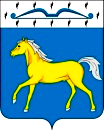 ТЕСИНСКИЙ СЕЛЬСКИЙ СОВЕТ ДЕПУТАТОВМИНУСИНСКОГО РАЙОНАКРАСНОЯРСКОГО КРАЯРЕШЕНИЕ22.12.2023                                          с. Тесь                                    № 127-рсО бюджете Тесинского сельсовета Минусинского района на 2024 год и плановый период 2025-2026 годовСтатья 1. Основные характеристики бюджета сельсовета на 2024 год и плановый период 2025- 2026 годов1. Утвердить основные характеристики бюджета сельсовета на 2024 год:	1.1. прогнозируемый общий объем доходов бюджета сельсовета в сумме  12 229 052,00 рублей;	1.2. общий объем расходов  бюджета сельсовета в сумме 12 999 002,00 рублей;	1.3. дефицит бюджета сельсовета  в сумме 769 950,00 рублей;	1.4. источники внутреннего финансирования дефицита бюджета сельсовета в сумме 769 950,00 рублей согласно приложению 1 к настоящему Решению.	2. Утвердить основные характеристики бюджета сельсовета на 2025 год и на 2026 год:	2.1. прогнозируемый общий объем доходов бюджета сельсовета на 2025 год в сумме 10 359 996,00 рублей и на 2026 год в сумме  10 589 895,00 рублей;	2.2.   общий объем расходов бюджета сельсовета на 2025 год в сумме     10 359 996,00 рублей, в том числе условно утвержденные расходы в сумме 247 390,00 рублей, и на 2026 год в сумме 10 589 895,00 рублей, в том числе условно утвержденные расходы в сумме 519 194,00 рублей;	2.3. дефицит бюджета сельсовета на 2025 год в сумме 0,00 рублей и на 2026 год в сумме 0,00 рублей;	2.4. источники внутреннего финансирования дефицита бюджета сельсовета на 2025 год в сумме 0,00 рублей и на 2026 год в сумме 0,00 рублей согласно приложению 1 к настоящему Решению.Статья 2. Доходы бюджета сельсовета на 2024 год и плановый период 2025 - 2026 годов	1. Утвердить доходы бюджета сельсовета на 2024 год и плановый период 2025 - 2026 годов, согласно приложению 2 к настоящему Решению.	Статья 3. Распределение на 2024 год и плановый период 2025 – 2026 годов расходов бюджета сельсовета по бюджетной классификации Российской Федерации	Утвердить в пределах общего объема расходов бюджета сельсовета, установленного статьей 1 настоящего Решения:	1. распределение бюджетных ассигнований по разделам 
и подразделам бюджетной классификации расходов бюджетов Российской Федерации на 2024 год и плановый период 2025-2026 годов согласно приложению 3 к настоящему Решению;	2. ведомственную структуру расходов бюджета сельсовета на 2024 год и плановый период 2025-2026 годов согласно приложению 4 к настоящему Решению;	3. распределение бюджетных ассигнований по целевым статьям (муниципальным программам Тесинского сельсовета и непрограммным направлениям деятельности), группам и подгруппам видов расходов, разделам, подразделам классификации расходов бюджета сельсовета на 2024 год и плановый период 2025-2026 годов согласно приложению 5 к настоящему Решению.Статья 4. Публичные нормативные обязательства Тесинского сельсовета	 Утвердить общий объем средств  бюджета сельсовета на исполнение публичных нормативных обязательств Тесинского сельсовета  на 2024 год  и плановый период 2025-2026 годов по 0,00  рублей ежегодно.Статья 5.  Изменение показателей сводной бюджетной росписи бюджета сельсовета.	Установить, что руководитель финансового управления администрации Минусинского района, на основании соглашения о передаче части полномочий  органов местного самоуправления  сельсовета органам местного самоуправления Минусинского района, вправе в ходе исполнения настоящего Решения вносить изменения в сводную бюджетную роспись бюджета сельсовета на 2024 год и плановый период 2025-2026 с последующим внесением изменений в настоящее Решение:		1. на сумму средств межбюджетных трансфертов, передаваемых из  бюджетов других уровней бюджетной системы Российской Федерации на осуществление отдельных целевых расходов на основании федеральных и региональных законов и нормативных правовых актов Президента Российской Федерации, Правительства Российской Федерации, Губернатора Красноярского края и Правительства Красноярского края, администрации Минусинского района, а также соглашений, заключенных с главными распорядителями средств краевого бюджета, так же в случае сокращения (возврата при отсутствии потребности) указанных межбюджетных трансфертов;	2. в пределах общего объема средств, предусмотренных настоящим Решением для финансирования мероприятий в рамках одной муниципальной программы Тесинского сельсовета, после внесения изменений в указанную программу в установленном порядке;	3. в случае внесения изменений Министерством финансов Российской Федерации в структуру, порядок формирования и применения кодов бюджетной классификации Российской Федерации, а также присвоения кодов составным частям бюджетной классификации Российской Федерации;	4. в случае исполнения исполнительных документов (за исключением судебных актов) и решений налоговых органов о взыскании налога, сбора, пеней и штрафов, предусматривающих обращение взыскания на средства  бюджета сельсовета, в пределах общего объема средств, предусмотренных   бюджетом сельсовета.Статья 6.  Индексация размеров денежного вознаграждения лиц, замещающих муниципальные должности, и окладов денежного содержания муниципальных служащих Тесинского сельсовета       Размеры денежного вознаграждения лиц, замещающих муниципальные должности Тесинского сельсовета, размеры окладов денежного содержания по должностям муниципальной службы, проиндексированные в 2020, 2022 годах увеличиваются (индексируются):в 2024 году и в плановом периоде 2025 – 2026 годов на коэффициент, равный 1.Статья 7.  Общая предельная штатная численность муниципальных служащих Тесинского сельсовета        Общая предельная штатная численность муниципальных служащих сельсовета, принятая к финансовому обеспечению в 2024 году и плановом периоде 2025-2026 годов, составляет 6 штатных единиц.Статья 8.  Индексация заработной платы работников органов местного самоуправления         Заработная плата работников органов местного самоуправления, переведённых на новую систему оплаты труда, за исключением заработной платы отдельных категорий работников, увеличение оплаты труда которых осуществляется в связи с увеличением региональных выплат и (или) выплат, обеспечивающих уровень заработной платы работников бюджетной сферы не ниже размера минимальной заработной платы (минимального размера оплаты труда), увеличивается (индексируется):в 2024 году и в плановом периоде 2025 – 2026 годов на коэффициент, равный 1.Статья 9. Особенности исполнения  бюджета сельсовета в 2024 году		1. Установить, что не использованные по состоянию на 1 января 2024 года остатки межбюджетных трансфертов, предоставляемых бюджету Минусинского района в форме иных межбюджетных трансфертов, имеющих целевое назначение, подлежат возврату в бюджет сельского поселения в течение первых 10 рабочих дней 2024 года.	2. Остатки средств  бюджета сельсовета на 1 января 2024 года в полном объеме, за исключением неиспользованных остатков межбюджетных трансфертов, полученных из краевого и районного бюджетов в форме субсидий, субвенций и иных межбюджетных трансфертов, имеющих целевое назначение, могут направляться на покрытие временных кассовых разрывов, возникающих в ходе исполнения бюджета сельсовета в 2024 году.	3. Установить, что погашение кредиторской задолженности, сложившейся по принятым в предыдущие годы, фактически произведенным, но не оплаченным по состоянию на 1 января 2024 года обязательствам, производится за счет утвержденных бюджетных ассигнований 
на 2024 год.Статья 10. Иные межбюджетные трансферты  	1. Направить бюджету муниципального района иные межбюджетные трансферты на осуществление части полномочий по решению вопросов местного значения поселения, в соответствии с заключёнными соглашениями   на 2024 -2026 годы  по 1 144 640,00 рублей ежегодно.          2. Утвердить перечень и объём расходов на выполнение полномочий, переданных органом местного самоуправления повеления муниципальному району на основании заключённых соглашений  согласно приложению 6 к настоящему Решению.	Статья 11. Резервный фонд администрации Тесинского сельсовета      	1. Установить, что в расходной части бюджета сельсовета предусматривается резервный фонд администрации Тесинского сельсовета на 2024 год в сумме 10 000,00 рублей, на 2025 год -  50 000,00 рублей, на 2026 год – 10 000,00 рублей. 	2. Администрация Тесинского сельсовета ежеквартально информирует Тесинский сельский Совет депутатов о расходовании средств резервного фонда.	3. Расходование средств резервного фонда осуществляется в порядке, установленном администрацией Тесинского сельсовета. Статья 12. Дорожный фонд Тесинского сельсовета1. Утвердить объем бюджетных ассигнований дорожного фонда Тесинского сельсовета: на 2024 год в сумме 1 547 978,00 рублей, том числе 504 478,00 рублей средства дорожного фонда, не использованные в 2023 году.  на 2025 год 1 001 600,00 рублей. на 2026 год 1 011 800,00 рублей., 2. Установить, что при определении объема бюджетных ассигнований дорожного фонда Тесинского сельсовета налог на доходы физических лиц, подлежащий зачислению в местный бюджет, учитывается в 2024 году в сумме 0,00 рублей, в 2025 году в сумме 0,00 рублей, в 2026 году в сумме  0 000,00 рублей.Статья 13. Муниципальный внутренний долг 	1. Установить верхний предел муниципального внутреннего долга Тесинского сельсовета на 1 января 2025 года, на 1 января 2026года и на 1 января 2027 года равным 0 рублей. 	2. Установить верхний предел муниципального внутреннего долга по муниципальным гарантиям по состоянию на 1 января 2025 года, на 1 января 2026 года, на 1 января 2027 года равным 0 рублей.	3. Установить, что предельный объем расходов на обслуживание муниципального внутреннего долга в 2024 году не должен превышать 0 рублей, в 2025 году – 0 рублей, в 2026 году – 0 рублей. 	4. Утвердить программу муниципальных внутренних заимствований Тесинского сельсовета на 2024 и плановый период 2025-2026 годов согласно приложению 7 к настоящему Решению.Статья 14.  Вступление в силу настоящего Решения1. Настоящее Решение вступает в силу с 1 января 2024 года, но не ранее дня, следующего за днем его официального опубликования в информационном бюллетене «Вестник Тесинского сельсовета» и подлежит размещению на официальном сайте администрации Тесинского сельсовета в сети «Интернет».Председатель Тесинскогосельского Совета депутатов                                                            Д.В. СоболеваГлава  Тесинского сельсовета                                                               А. А. Зотов	Приложение 2 к решению Тесинского сельского Совета депутатов 
от 22.12.2023 г № 127-рсДоходы  бюджета на 2024 год и плановый период 2025-2026 годовПриложение 7 к решению Тесинского сельского Совета депутатов 
от 22.12.2023 г № 127-рсПрограммамуниципальных внутренних заимствований Тесинского сельсовета  на 2024 год и плановый период 2025-2026 годовЕдиница измерения: ( рублей)      .Приложение 1 к решению Тесинского сельского Совета депутатов 
от 22.12.2023 г № 127-рсПриложение 1 к решению Тесинского сельского Совета депутатов 
от 22.12.2023 г № 127-рсПриложение 1 к решению Тесинского сельского Совета депутатов 
от 22.12.2023 г № 127-рсПриложение 1 к решению Тесинского сельского Совета депутатов 
от 22.12.2023 г № 127-рсПриложение 1 к решению Тесинского сельского Совета депутатов 
от 22.12.2023 г № 127-рсИсточники  внутреннего финансирования дефицита бюджета Тесинского сельсовета Минусинского района
на 2024 год и плановый период 2025-2026 годовЕдиница измерения: ( рублей)Источники  внутреннего финансирования дефицита бюджета Тесинского сельсовета Минусинского района
на 2024 год и плановый период 2025-2026 годовЕдиница измерения: ( рублей)Источники  внутреннего финансирования дефицита бюджета Тесинского сельсовета Минусинского района
на 2024 год и плановый период 2025-2026 годовЕдиница измерения: ( рублей)Источники  внутреннего финансирования дефицита бюджета Тесинского сельсовета Минусинского района
на 2024 год и плановый период 2025-2026 годовЕдиница измерения: ( рублей)Источники  внутреннего финансирования дефицита бюджета Тесинского сельсовета Минусинского района
на 2024 год и плановый период 2025-2026 годовЕдиница измерения: ( рублей)Источники  внутреннего финансирования дефицита бюджета Тесинского сельсовета Минусинского района
на 2024 год и плановый период 2025-2026 годовЕдиница измерения: ( рублей)№ строкиКодНаименование кода поступлений в бюджет, группы, подгруппы, статьи, подстатьи, элемента, подвида, аналитической группы, вида источников финансирования дефицитов бюджетовСуммаСуммаСумма№ строкиКодНаименование кода поступлений в бюджет, группы, подгруппы, статьи, подстатьи, элемента, подвида, аналитической группы, вида источников финансирования дефицитов бюджетов2024 год2025 год2026 год1234561802 01 00 00 00 00 0000 000Источники внутреннего финансирования дефицитов бюджетов769 950,000,000,002802 01 05 00 00 00 0000 000Изменение остатков средств на счетах по учету средств бюджетов769 950,000,000,003802 01 05 00 00 00 0000 500Увеличение остатков средств бюджета-12 229 052,00-10 359 996,00-10 589 895,004802 01 05 02 00 00 0000 500Увеличение прочих остатков средств бюджетов-12 229 052,00-10 359 996,00-10 589 895,005802 01 05 02 01 00 0000 510Увеличение прочих остатков денежных средств бюджетов-12 229 052,00-10 359 996,00-10 589 895,006802 01 05 02 01 10 0000 510Увеличение прочих остатков денежных средств бюджетов сельских поселений-12 229 052,00-10 359 996,00-10 589 895,007802 01 05 00 00 00 0000 600Уменьшение остатков средств бюджетов12 999 002,0010 359 996,0010 589 895,008802 01 05 02 00 00 0000 600Уменьшение прочих остатков средств бюджетов12 999 002,0010 359 996,0010 589 895,009802 01 05 02 01 00 0000 610Уменьшение прочих  остатков денежных средств бюджетов12 999 002,0010 359 996,0010 589 895,0010802 01 05 02 01 10 0000 610Уменьшение прочих остатков денежных средств бюджетов сельских поселений12 999 002,0010 359 996,0010 589 895,00ВсегоВсегоВсего769 950,000,000,00№ строкиКод классификации доходов бюджетаКод классификации доходов бюджетаКод классификации доходов бюджетаКод классификации доходов бюджетаКод классификации доходов бюджетаКод классификации доходов бюджетаКод классификации доходов бюджетаКод классификации доходов бюджетаКод классификации доходов бюджетаКод классификации доходов бюджетаКод классификации доходов бюджетаНаименование кода поступлений в бюджет, группы, подгруппы, статьи, подстатьи, элемента, группы подвида, аналитической группы подвида доходовНаименование кода поступлений в бюджет, группы, подгруппы, статьи, подстатьи, элемента, группы подвида, аналитической группы подвида доходовНаименование кода поступлений в бюджет, группы, подгруппы, статьи, подстатьи, элемента, группы подвида, аналитической группы подвида доходовВсего доходы бюджета на 2024 годВсего доходы бюджета на 2024 годВсего доходы бюджета на 2025 годВсего доходы бюджета на 2025 годВсего доходы бюджета на 2026 год№ строкикод главного администратора доходов бюджетакод главного администратора доходов бюджетакод вида доходов бюджетакод вида доходов бюджетакод вида доходов бюджетакод вида доходов бюджетакод вида доходов бюджетакод подвида доходов бюджетакод подвида доходов бюджетакод подвида доходов бюджетакод подвида доходов бюджетаНаименование кода поступлений в бюджет, группы, подгруппы, статьи, подстатьи, элемента, группы подвида, аналитической группы подвида доходовНаименование кода поступлений в бюджет, группы, подгруппы, статьи, подстатьи, элемента, группы подвида, аналитической группы подвида доходовНаименование кода поступлений в бюджет, группы, подгруппы, статьи, подстатьи, элемента, группы подвида, аналитической группы подвида доходовВсего доходы бюджета на 2024 годВсего доходы бюджета на 2024 годВсего доходы бюджета на 2025 годВсего доходы бюджета на 2025 годВсего доходы бюджета на 2026 год№ строкикод главного администратора доходов бюджетакод главного администратора доходов бюджетагруппа доходовподгруппа доходовподгруппа доходовстатья доходовподстатья доходовэлемент доходовгруппа подвидов доходов бюджетагруппа подвидов доходов бюджетааналитическая группа подвида доходов бюджета12234456788910101011111212131223445678891010101111121213100000010000000000000000000000НАЛОГОВЫЕ И НЕНАЛОГОВЫЕ ДОХОДЫНАЛОГОВЫЕ И НЕНАЛОГОВЫЕ ДОХОДЫНАЛОГОВЫЕ И НЕНАЛОГОВЫЕ ДОХОДЫ5 760 986,005 760 986,005 937 723,005 937 723,006 097 177,00218218210101000000000000000000НАЛОГИ НА ПРИБЫЛЬ, ДОХОДЫНАЛОГИ НА ПРИБЫЛЬ, ДОХОДЫНАЛОГИ НА ПРИБЫЛЬ, ДОХОДЫ1 740 315,001 740 315,001 848 835,001 848 835,001 952 965,00318218210101020000100000000110Налог на доходы физических лицНалог на доходы физических лицНалог на доходы физических лиц1 740 315,001 740 315,001 848 835,001 848 835,001 952 965,00418218210101020100100000000110Налог на доходы физических лиц с доходов, источником которых является налоговый агент, за исключением доходов, в отношении которых исчисление и уплата налога осуществляются в соответствии со статьями 227, 227.1 и 228 Налогового кодекса Российской Федерации, а также доходов от долевого участия в организации, полученных в виде дивидендовНалог на доходы физических лиц с доходов, источником которых является налоговый агент, за исключением доходов, в отношении которых исчисление и уплата налога осуществляются в соответствии со статьями 227, 227.1 и 228 Налогового кодекса Российской Федерации, а также доходов от долевого участия в организации, полученных в виде дивидендовНалог на доходы физических лиц с доходов, источником которых является налоговый агент, за исключением доходов, в отношении которых исчисление и уплата налога осуществляются в соответствии со статьями 227, 227.1 и 228 Налогового кодекса Российской Федерации, а также доходов от долевого участия в организации, полученных в виде дивидендов1 720 820,001 720 820,001 829 100,001 829 100,001 932 440,00518218210101020200100000000110Налог на доходы физических лиц с доходов, полученных от осуществления деятельности физическими лицами, зарегистрированными в качестве индивидуальных предпринимателей, нотариусов, занимающихся частной практикой, адвокатов, учредивших адвокатские кабинеты, и других лиц, занимающихся частной практикой в соответствии со статьей 227 Налогового кодекса Российской ФедерацииНалог на доходы физических лиц с доходов, полученных от осуществления деятельности физическими лицами, зарегистрированными в качестве индивидуальных предпринимателей, нотариусов, занимающихся частной практикой, адвокатов, учредивших адвокатские кабинеты, и других лиц, занимающихся частной практикой в соответствии со статьей 227 Налогового кодекса Российской ФедерацииНалог на доходы физических лиц с доходов, полученных от осуществления деятельности физическими лицами, зарегистрированными в качестве индивидуальных предпринимателей, нотариусов, занимающихся частной практикой, адвокатов, учредивших адвокатские кабинеты, и других лиц, занимающихся частной практикой в соответствии со статьей 227 Налогового кодекса Российской Федерации160,00160,00170,00170,00175,00618218210101020300100000000110Налог на доходы физических лиц с доходов, полученных физическими лицами в соответствии со статьей 228 Налогового кодекса Российской ФедерацииНалог на доходы физических лиц с доходов, полученных физическими лицами в соответствии со статьей 228 Налогового кодекса Российской ФедерацииНалог на доходы физических лиц с доходов, полученных физическими лицами в соответствии со статьей 228 Налогового кодекса Российской Федерации19 325,0019 325,0019 555,0019 555,0020 340,00718218210101020800100000000110Налог на доходы физических лиц в части суммы налога, превышающей 650 000 рублей, относящейся к части налоговой базы, превышающей 5 000 000 рублей (за исключением налога на доходы физических лиц с сумм прибыли контролируемой иностранной компании, в том числе фиксированной прибыли контролируемой иностранной компании, а также налога на доходы физических лиц в отношении доходов от долевого участия в организации, полученных в виде дивидендов)Налог на доходы физических лиц в части суммы налога, превышающей 650 000 рублей, относящейся к части налоговой базы, превышающей 5 000 000 рублей (за исключением налога на доходы физических лиц с сумм прибыли контролируемой иностранной компании, в том числе фиксированной прибыли контролируемой иностранной компании, а также налога на доходы физических лиц в отношении доходов от долевого участия в организации, полученных в виде дивидендов)Налог на доходы физических лиц в части суммы налога, превышающей 650 000 рублей, относящейся к части налоговой базы, превышающей 5 000 000 рублей (за исключением налога на доходы физических лиц с сумм прибыли контролируемой иностранной компании, в том числе фиксированной прибыли контролируемой иностранной компании, а также налога на доходы физических лиц в отношении доходов от долевого участия в организации, полученных в виде дивидендов)0,000,000,000,000,00818218210101021300100000000110Налог на доходы физических лиц в отношении доходов от долевого участия в организации, полученных в виде дивидендов (в части суммы налога, не превышающей 650 000 рублей)Налог на доходы физических лиц в отношении доходов от долевого участия в организации, полученных в виде дивидендов (в части суммы налога, не превышающей 650 000 рублей)Налог на доходы физических лиц в отношении доходов от долевого участия в организации, полученных в виде дивидендов (в части суммы налога, не превышающей 650 000 рублей)10,0010,0010,0010,0010,00918218210303000000000000000000НАЛОГИ НА ТОВАРЫ (РАБОТЫ, УСЛУГИ), РЕАЛИЗУЕМЫЕ НА ТЕРРИТОРИИ РОССИЙСКОЙ ФЕДЕРАЦИИНАЛОГИ НА ТОВАРЫ (РАБОТЫ, УСЛУГИ), РЕАЛИЗУЕМЫЕ НА ТЕРРИТОРИИ РОССИЙСКОЙ ФЕДЕРАЦИИНАЛОГИ НА ТОВАРЫ (РАБОТЫ, УСЛУГИ), РЕАЛИЗУЕМЫЕ НА ТЕРРИТОРИИ РОССИЙСКОЙ ФЕДЕРАЦИИ1 043 500,001 043 500,001 001 600,001 001 600,001 011 800,001018218210303020000100000000110Акцизы по подакцизным товарам (продукции), производимым на территории Российской ФедерацииАкцизы по подакцизным товарам (продукции), производимым на территории Российской ФедерацииАкцизы по подакцизным товарам (продукции), производимым на территории Российской Федерации1 043 500,001 043 500,001 001 600,001 001 600,001 011 800,001118218210303022300100000000110Доходы от уплаты акцизов на дизельное топливо, подлежащие распределению между бюджетами субъектов Российской Федерации и местными бюджетами с учетом установленных дифференцированных нормативов отчислений в местные бюджетыДоходы от уплаты акцизов на дизельное топливо, подлежащие распределению между бюджетами субъектов Российской Федерации и местными бюджетами с учетом установленных дифференцированных нормативов отчислений в местные бюджетыДоходы от уплаты акцизов на дизельное топливо, подлежащие распределению между бюджетами субъектов Российской Федерации и местными бюджетами с учетом установленных дифференцированных нормативов отчислений в местные бюджеты544 200,00544 200,00465 400,00465 400,00462 600,001218218210303022310100000000110Доходы от уплаты акцизов на дизельное топливо, подлежащие распределению между бюджетами субъектов Российской Федерации и местными бюджетами с учетом установленных дифференцированных нормативов отчислений в местные бюджеты (по нормативам, установленным федеральным законом о федеральном бюджете в целях формирования дорожных фондов субъектов Российской Федерации)Доходы от уплаты акцизов на дизельное топливо, подлежащие распределению между бюджетами субъектов Российской Федерации и местными бюджетами с учетом установленных дифференцированных нормативов отчислений в местные бюджеты (по нормативам, установленным федеральным законом о федеральном бюджете в целях формирования дорожных фондов субъектов Российской Федерации)Доходы от уплаты акцизов на дизельное топливо, подлежащие распределению между бюджетами субъектов Российской Федерации и местными бюджетами с учетом установленных дифференцированных нормативов отчислений в местные бюджеты (по нормативам, установленным федеральным законом о федеральном бюджете в целях формирования дорожных фондов субъектов Российской Федерации)544 200,00544 200,00465 400,00465 400,00462 600,001318218210303022400100000000110Доходы от уплаты акцизов на моторные масла для дизельных и (или) карбюраторных (инжекторных) двигателей, подлежащие распределению между бюджетами субъектов Российской Федерации и местными бюджетами с учетом установленных дифференцированных нормативов отчислений в местные бюджетыДоходы от уплаты акцизов на моторные масла для дизельных и (или) карбюраторных (инжекторных) двигателей, подлежащие распределению между бюджетами субъектов Российской Федерации и местными бюджетами с учетом установленных дифференцированных нормативов отчислений в местные бюджетыДоходы от уплаты акцизов на моторные масла для дизельных и (или) карбюраторных (инжекторных) двигателей, подлежащие распределению между бюджетами субъектов Российской Федерации и местными бюджетами с учетом установленных дифференцированных нормативов отчислений в местные бюджеты2 600,002 600,003 400,003 400,003 600,001418218210303022410100000000110Доходы от уплаты акцизов на моторные масла для дизельных и (или) карбюраторных (инжекторных) двигателей, подлежащие распределению между бюджетами субъектов Российской Федерации и местными бюджетами с учетом установленных дифференцированных нормативов отчислений в местные бюджеты (по нормативам, установленным федеральным законом о федеральном бюджете в целях формирования дорожных фондов субъектов Российской Федерации)Доходы от уплаты акцизов на моторные масла для дизельных и (или) карбюраторных (инжекторных) двигателей, подлежащие распределению между бюджетами субъектов Российской Федерации и местными бюджетами с учетом установленных дифференцированных нормативов отчислений в местные бюджеты (по нормативам, установленным федеральным законом о федеральном бюджете в целях формирования дорожных фондов субъектов Российской Федерации)Доходы от уплаты акцизов на моторные масла для дизельных и (или) карбюраторных (инжекторных) двигателей, подлежащие распределению между бюджетами субъектов Российской Федерации и местными бюджетами с учетом установленных дифференцированных нормативов отчислений в местные бюджеты (по нормативам, установленным федеральным законом о федеральном бюджете в целях формирования дорожных фондов субъектов Российской Федерации)2 600,002 600,003 400,003 400,003 600,001518218210303022500100000000110Доходы от уплаты акцизов на автомобильный бензин, подлежащие распределению между бюджетами субъектов Российской Федерации и местными бюджетами с учетом установленных дифференцированных нормативов отчислений в местные бюджетыДоходы от уплаты акцизов на автомобильный бензин, подлежащие распределению между бюджетами субъектов Российской Федерации и местными бюджетами с учетом установленных дифференцированных нормативов отчислений в местные бюджетыДоходы от уплаты акцизов на автомобильный бензин, подлежащие распределению между бюджетами субъектов Российской Федерации и местными бюджетами с учетом установленных дифференцированных нормативов отчислений в местные бюджеты564 300,00564 300,00603 400,00603 400,00624 800,001618218210303022510100000000110Доходы от уплаты акцизов на автомобильный бензин, подлежащие распределению между бюджетами субъектов Российской Федерации и местными бюджетами с учетом установленных дифференцированных нормативов отчислений в местные бюджеты (по нормативам, установленным федеральным законом о федеральном бюджете в целях формирования дорожных фондов субъектов Российской Федерации)Доходы от уплаты акцизов на автомобильный бензин, подлежащие распределению между бюджетами субъектов Российской Федерации и местными бюджетами с учетом установленных дифференцированных нормативов отчислений в местные бюджеты (по нормативам, установленным федеральным законом о федеральном бюджете в целях формирования дорожных фондов субъектов Российской Федерации)Доходы от уплаты акцизов на автомобильный бензин, подлежащие распределению между бюджетами субъектов Российской Федерации и местными бюджетами с учетом установленных дифференцированных нормативов отчислений в местные бюджеты (по нормативам, установленным федеральным законом о федеральном бюджете в целях формирования дорожных фондов субъектов Российской Федерации)564 300,00564 300,00603 400,00603 400,00624 800,001718218210303022600100000000110Доходы от уплаты акцизов на прямогонный бензин, подлежащие распределению между бюджетами субъектов Российской Федерации и местными бюджетами с учетом установленных дифференцированных нормативов отчислений в местные бюджетыДоходы от уплаты акцизов на прямогонный бензин, подлежащие распределению между бюджетами субъектов Российской Федерации и местными бюджетами с учетом установленных дифференцированных нормативов отчислений в местные бюджетыДоходы от уплаты акцизов на прямогонный бензин, подлежащие распределению между бюджетами субъектов Российской Федерации и местными бюджетами с учетом установленных дифференцированных нормативов отчислений в местные бюджеты-67 600,00-67 600,00-70 600,00-70 600,00-79 200,001818218210303022610100000000110Доходы от уплаты акцизов на прямогонный бензин, подлежащие распределению между бюджетами субъектов Российской Федерации и местными бюджетами с учетом установленных дифференцированных нормативов отчислений в местные бюджеты (по нормативам, установленным федеральным законом о федеральном бюджете в целях формирования дорожных фондов субъектов Российской Федерации)Доходы от уплаты акцизов на прямогонный бензин, подлежащие распределению между бюджетами субъектов Российской Федерации и местными бюджетами с учетом установленных дифференцированных нормативов отчислений в местные бюджеты (по нормативам, установленным федеральным законом о федеральном бюджете в целях формирования дорожных фондов субъектов Российской Федерации)Доходы от уплаты акцизов на прямогонный бензин, подлежащие распределению между бюджетами субъектов Российской Федерации и местными бюджетами с учетом установленных дифференцированных нормативов отчислений в местные бюджеты (по нормативам, установленным федеральным законом о федеральном бюджете в целях формирования дорожных фондов субъектов Российской Федерации)-67 600,00-67 600,00-70 600,00-70 600,00-79 200,001918218210505000000000000000000НАЛОГИ НА СОВОКУПНЫЙ ДОХОДНАЛОГИ НА СОВОКУПНЫЙ ДОХОДНАЛОГИ НА СОВОКУПНЫЙ ДОХОД10 967,0010 967,0011 574,0011 574,0012 183,002018218210505030000100000000110Единый сельскохозяйственный налогЕдиный сельскохозяйственный налогЕдиный сельскохозяйственный налог10 967,0010 967,0011 574,0011 574,0012 183,002118218210505030100100000000110Единый сельскохозяйственный налогЕдиный сельскохозяйственный налогЕдиный сельскохозяйственный налог10 967,0010 967,0011 574,0011 574,0012 183,002218218210606000000000000000000НАЛОГИ НА ИМУЩЕСТВОНАЛОГИ НА ИМУЩЕСТВОНАЛОГИ НА ИМУЩЕСТВО2 841 796,002 841 796,002 951 306,002 951 306,002 995 821,002318218210606010000000000000110Налог на имущество физических лицНалог на имущество физических лицНалог на имущество физических лиц649 950,00649 950,00727 336,00727 336,00739 727,002418218210606010301000000000110Налог на имущество физических лиц, взимаемый по ставкам, применяемым к объектам налогообложения, расположенным в границах сельских поселенийНалог на имущество физических лиц, взимаемый по ставкам, применяемым к объектам налогообложения, расположенным в границах сельских поселенийНалог на имущество физических лиц, взимаемый по ставкам, применяемым к объектам налогообложения, расположенным в границах сельских поселений649 950,00649 950,00727 336,00727 336,00739 727,002518218210606060000000000000110Земельный налогЗемельный налогЗемельный налог2 191 846,002 191 846,002 223 970,002 223 970,002 256 094,002618218210606060300000000000110Земельный налог с организацийЗемельный налог с организацийЗемельный налог с организаций1 159 737,001 159 737,001 160 188,001 160 188,001 160 639,002718218210606060331000000000110Земельный налог с организаций, обладающих земельным участком, расположенным в границах сельских поселенийЗемельный налог с организаций, обладающих земельным участком, расположенным в границах сельских поселенийЗемельный налог с организаций, обладающих земельным участком, расположенным в границах сельских поселений1 159 737,001 159 737,001 160 188,001 160 188,001 160 639,002818218210606060400000000000110Земельный налог с физических лицЗемельный налог с физических лицЗемельный налог с физических лиц1 032 109,001 032 109,001 063 782,001 063 782,001 095 455,002918218210606060431000000000110Земельный налог с физических лиц, обладающих земельным участком, расположенным в границах сельских поселенийЗемельный налог с физических лиц, обладающих земельным участком, расположенным в границах сельских поселенийЗемельный налог с физических лиц, обладающих земельным участком, расположенным в границах сельских поселений1 032 109,001 032 109,001 063 782,001 063 782,001 095 455,003080280210808000000000000000000ГОСУДАРСТВЕННАЯ ПОШЛИНАГОСУДАРСТВЕННАЯ ПОШЛИНАГОСУДАРСТВЕННАЯ ПОШЛИНА8 500,008 500,008 500,008 500,008 500,003180280210808040000100000000110Государственная пошлина за совершение нотариальных действий (за исключением действий, совершаемых консульскими учреждениями Российской Федерации)Государственная пошлина за совершение нотариальных действий (за исключением действий, совершаемых консульскими учреждениями Российской Федерации)Государственная пошлина за совершение нотариальных действий (за исключением действий, совершаемых консульскими учреждениями Российской Федерации)8 500,008 500,008 500,008 500,008 500,003280280210808040200100000000110Государственная пошлина за совершение нотариальных действий должностными лицами органов местного самоуправления, уполномоченными в соответствии с законодательными актами Российской Федерации на совершение нотариальных действийГосударственная пошлина за совершение нотариальных действий должностными лицами органов местного самоуправления, уполномоченными в соответствии с законодательными актами Российской Федерации на совершение нотариальных действийГосударственная пошлина за совершение нотариальных действий должностными лицами органов местного самоуправления, уполномоченными в соответствии с законодательными актами Российской Федерации на совершение нотариальных действий8 500,008 500,008 500,008 500,008 500,003380280210808040200110001000110Государственная пошлина за совершение нотариальных действий должностными лицами органов местного самоуправления, уполномоченными в соответствии с законодательными актами Российской Федерации на совершение нотариальных действий (сумма платежа (перерасчеты, недоимка и задолженность по соответствующему платежу, в том числе по отмененному)Государственная пошлина за совершение нотариальных действий должностными лицами органов местного самоуправления, уполномоченными в соответствии с законодательными актами Российской Федерации на совершение нотариальных действий (сумма платежа (перерасчеты, недоимка и задолженность по соответствующему платежу, в том числе по отмененному)Государственная пошлина за совершение нотариальных действий должностными лицами органов местного самоуправления, уполномоченными в соответствии с законодательными актами Российской Федерации на совершение нотариальных действий (сумма платежа (перерасчеты, недоимка и задолженность по соответствующему платежу, в том числе по отмененному)8 500,008 500,008 500,008 500,008 500,003480280211111000000000000000000ДОХОДЫ ОТ ИСПОЛЬЗОВАНИЯ ИМУЩЕСТВА, НАХОДЯЩЕГОСЯ В ГОСУДАРСТВЕННОЙ И МУНИЦИПАЛЬНОЙ СОБСТВЕННОСТИДОХОДЫ ОТ ИСПОЛЬЗОВАНИЯ ИМУЩЕСТВА, НАХОДЯЩЕГОСЯ В ГОСУДАРСТВЕННОЙ И МУНИЦИПАЛЬНОЙ СОБСТВЕННОСТИДОХОДЫ ОТ ИСПОЛЬЗОВАНИЯ ИМУЩЕСТВА, НАХОДЯЩЕГОСЯ В ГОСУДАРСТВЕННОЙ И МУНИЦИПАЛЬНОЙ СОБСТВЕННОСТИ110 708,00110 708,00110 708,00110 708,00110 708,003580280211111050000000000000120Доходы, получаемые в виде арендной либо иной платы за передачу в возмездное пользование государственного и муниципального имущества (за исключением имущества бюджетных и автономных учреждений, а также имущества государственных и муниципальных унитарных предприятий, в том числе казенных)Доходы, получаемые в виде арендной либо иной платы за передачу в возмездное пользование государственного и муниципального имущества (за исключением имущества бюджетных и автономных учреждений, а также имущества государственных и муниципальных унитарных предприятий, в том числе казенных)Доходы, получаемые в виде арендной либо иной платы за передачу в возмездное пользование государственного и муниципального имущества (за исключением имущества бюджетных и автономных учреждений, а также имущества государственных и муниципальных унитарных предприятий, в том числе казенных)108 200,00108 200,00108 200,00108 200,00108 200,003680280211111050200000000000120Доходы, получаемые в виде арендной платы за земли после разграничения государственной собственности на землю, а также средства от продажи права на заключение договоров аренды указанных земельных участков (за исключением земельных участков бюджетных и автономных учреждений)Доходы, получаемые в виде арендной платы за земли после разграничения государственной собственности на землю, а также средства от продажи права на заключение договоров аренды указанных земельных участков (за исключением земельных участков бюджетных и автономных учреждений)Доходы, получаемые в виде арендной платы за земли после разграничения государственной собственности на землю, а также средства от продажи права на заключение договоров аренды указанных земельных участков (за исключением земельных участков бюджетных и автономных учреждений)108 200,00108 200,00108 200,00108 200,00108 200,003780280211111050251000000000120Доходы, получаемые в виде арендной платы, а также средства от продажи права на заключение договоров аренды за земли, находящиеся в собственности сельских поселений (за исключением земельных участков муниципальных бюджетных и автономных учреждений)Доходы, получаемые в виде арендной платы, а также средства от продажи права на заключение договоров аренды за земли, находящиеся в собственности сельских поселений (за исключением земельных участков муниципальных бюджетных и автономных учреждений)Доходы, получаемые в виде арендной платы, а также средства от продажи права на заключение договоров аренды за земли, находящиеся в собственности сельских поселений (за исключением земельных участков муниципальных бюджетных и автономных учреждений)108 200,00108 200,00108 200,00108 200,00108 200,003880280211111050300000000000120Доходы от сдачи в аренду имущества, находящегося в оперативном управлении органов государственной власти, органов местного самоуправления, органов управления государственными внебюджетными фондами и созданных ими учреждений (за исключением имущества бюджетных и автономных учреждений)Доходы от сдачи в аренду имущества, находящегося в оперативном управлении органов государственной власти, органов местного самоуправления, органов управления государственными внебюджетными фондами и созданных ими учреждений (за исключением имущества бюджетных и автономных учреждений)Доходы от сдачи в аренду имущества, находящегося в оперативном управлении органов государственной власти, органов местного самоуправления, органов управления государственными внебюджетными фондами и созданных ими учреждений (за исключением имущества бюджетных и автономных учреждений)0,000,000,000,000,003980280211111050351000000000120Доходы от сдачи в аренду имущества, находящегося в оперативном управлении органов управления сельских поселений и созданных ими учреждений (за исключением имущества муниципальных бюджетных и автономных учреждений)Доходы от сдачи в аренду имущества, находящегося в оперативном управлении органов управления сельских поселений и созданных ими учреждений (за исключением имущества муниципальных бюджетных и автономных учреждений)Доходы от сдачи в аренду имущества, находящегося в оперативном управлении органов управления сельских поселений и созданных ими учреждений (за исключением имущества муниципальных бюджетных и автономных учреждений)0,000,000,000,000,004080280211111090000000000000120Прочие доходы от использования имущества и прав, находящихся в государственной и муниципальной собственности (за исключением имущества бюджетных и автономных учреждений, а также имущества государственных и муниципальных унитарных предприятий, в том числе казенных)Прочие доходы от использования имущества и прав, находящихся в государственной и муниципальной собственности (за исключением имущества бюджетных и автономных учреждений, а также имущества государственных и муниципальных унитарных предприятий, в том числе казенных)Прочие доходы от использования имущества и прав, находящихся в государственной и муниципальной собственности (за исключением имущества бюджетных и автономных учреждений, а также имущества государственных и муниципальных унитарных предприятий, в том числе казенных)2 508,002 508,002 508,002 508,002 508,004180280211111090400000000000120Прочие поступления от использования имущества, находящегося в государственной и муниципальной собственности (за исключением имущества бюджетных и автономных учреждений, а также имущества государственных и муниципальных унитарных предприятий, в том числе казенных)Прочие поступления от использования имущества, находящегося в государственной и муниципальной собственности (за исключением имущества бюджетных и автономных учреждений, а также имущества государственных и муниципальных унитарных предприятий, в том числе казенных)Прочие поступления от использования имущества, находящегося в государственной и муниципальной собственности (за исключением имущества бюджетных и автономных учреждений, а также имущества государственных и муниципальных унитарных предприятий, в том числе казенных)2 508,002 508,002 508,002 508,002 508,004280280211111090451000000000120Прочие поступления от использования имущества, находящегося в собственности сельских поселений (за исключением имущества муниципальных бюджетных и автономных учреждений, а также имущества муниципальных унитарных предприятий, в том числе казенных)Прочие поступления от использования имущества, находящегося в собственности сельских поселений (за исключением имущества муниципальных бюджетных и автономных учреждений, а также имущества муниципальных унитарных предприятий, в том числе казенных)Прочие поступления от использования имущества, находящегося в собственности сельских поселений (за исключением имущества муниципальных бюджетных и автономных учреждений, а также имущества муниципальных унитарных предприятий, в том числе казенных)2 508,002 508,002 508,002 508,002 508,004380280211313000000000000000000ДОХОДЫ ОТ ОКАЗАНИЯ ПЛАТНЫХ УСЛУГ И КОМПЕНСАЦИИ ЗАТРАТ ГОСУДАРСТВАДОХОДЫ ОТ ОКАЗАНИЯ ПЛАТНЫХ УСЛУГ И КОМПЕНСАЦИИ ЗАТРАТ ГОСУДАРСТВАДОХОДЫ ОТ ОКАЗАНИЯ ПЛАТНЫХ УСЛУГ И КОМПЕНСАЦИИ ЗАТРАТ ГОСУДАРСТВА1 200,001 200,001 200,001 200,001 200,004480280211313020000000000000130Доходы от компенсации затрат государстваДоходы от компенсации затрат государстваДоходы от компенсации затрат государства1 200,001 200,001 200,001 200,001 200,004580280211313020600000000000130Доходы, поступающие в порядке возмещения расходов, понесенных в связи с эксплуатацией имуществаДоходы, поступающие в порядке возмещения расходов, понесенных в связи с эксплуатацией имуществаДоходы, поступающие в порядке возмещения расходов, понесенных в связи с эксплуатацией имущества1 200,001 200,001 200,001 200,001 200,004680280211313020651000000000130Доходы, поступающие в порядке возмещения расходов, понесенных в связи с эксплуатацией имущества сельских поселенийДоходы, поступающие в порядке возмещения расходов, понесенных в связи с эксплуатацией имущества сельских поселенийДоходы, поступающие в порядке возмещения расходов, понесенных в связи с эксплуатацией имущества сельских поселений1 200,001 200,001 200,001 200,001 200,004780280211616000000000000000000ШТРАФЫ, САНКЦИИ, ВОЗМЕЩЕНИЕ УЩЕРБАШТРАФЫ, САНКЦИИ, ВОЗМЕЩЕНИЕ УЩЕРБАШТРАФЫ, САНКЦИИ, ВОЗМЕЩЕНИЕ УЩЕРБА4 000,004 000,004 000,004 000,004 000,004880280211616020000200000000140Административные штрафы, установленные законами субъектов Российской Федерации об административных правонарушенияхАдминистративные штрафы, установленные законами субъектов Российской Федерации об административных правонарушенияхАдминистративные штрафы, установленные законами субъектов Российской Федерации об административных правонарушениях4 000,004 000,004 000,004 000,004 000,004980280211616020200200000000140Административные штрафы, установленные законами субъектов Российской Федерации об административных правонарушениях, за нарушение муниципальных правовых актовАдминистративные штрафы, установленные законами субъектов Российской Федерации об административных правонарушениях, за нарушение муниципальных правовых актовАдминистративные штрафы, установленные законами субъектов Российской Федерации об административных правонарушениях, за нарушение муниципальных правовых актов4 000,004 000,004 000,004 000,004 000,005080280220000000000000000000000БЕЗВОЗМЕЗДНЫЕ ПОСТУПЛЕНИЯБЕЗВОЗМЕЗДНЫЕ ПОСТУПЛЕНИЯБЕЗВОЗМЕЗДНЫЕ ПОСТУПЛЕНИЯ6 468 066,006 468 066,004 422 273,004 422 273,004 492 718,005180280220202000000000000000000БЕЗВОЗМЕЗДНЫЕ ПОСТУПЛЕНИЯ ОТ ДРУГИХ БЮДЖЕТОВ БЮДЖЕТНОЙ СИСТЕМЫ РОССИЙСКОЙ ФЕДЕРАЦИИБЕЗВОЗМЕЗДНЫЕ ПОСТУПЛЕНИЯ ОТ ДРУГИХ БЮДЖЕТОВ БЮДЖЕТНОЙ СИСТЕМЫ РОССИЙСКОЙ ФЕДЕРАЦИИБЕЗВОЗМЕЗДНЫЕ ПОСТУПЛЕНИЯ ОТ ДРУГИХ БЮДЖЕТОВ БЮДЖЕТНОЙ СИСТЕМЫ РОССИЙСКОЙ ФЕДЕРАЦИИ6 468 066,006 468 066,004 422 273,004 422 273,004 492 718,005280280220202100000000000000150Дотации бюджетам бюджетной системы Российской ФедерацииДотации бюджетам бюджетной системы Российской ФедерацииДотации бюджетам бюджетной системы Российской Федерации4 569 100,004 569 100,003 591 140,003 591 140,003 591 140,005380280220202150010000000000150Дотации на выравнивание бюджетной обеспеченностиДотации на выравнивание бюджетной обеспеченностиДотации на выравнивание бюджетной обеспеченности4 569 100,004 569 100,003 591 140,003 591 140,003 591 140,005480280220202150011000000000150Дотации бюджетам сельских поселений на выравнивание бюджетной обеспеченности из бюджета субъекта Российской ФедерацииДотации бюджетам сельских поселений на выравнивание бюджетной обеспеченности из бюджета субъекта Российской ФедерацииДотации бюджетам сельских поселений на выравнивание бюджетной обеспеченности из бюджета субъекта Российской Федерации4 569 100,004 569 100,003 591 140,003 591 140,003 591 140,005580280220202150011076017601150Дотации бюджетам сельских поселений на выравнивание бюджетной обеспеченности из бюджета субъекта Российской Федерации (из краевого бюджета)Дотации бюджетам сельских поселений на выравнивание бюджетной обеспеченности из бюджета субъекта Российской Федерации (из краевого бюджета)Дотации бюджетам сельских поселений на выравнивание бюджетной обеспеченности из бюджета субъекта Российской Федерации (из краевого бюджета)2 864 000,002 864 000,002 291 240,002 291 240,002 291 240,005680280220202150011086018601150Дотации бюджетам сельских поселений на выравнивание бюджетной обеспеченности из бюджета субъекта Российской Федерации (из районного бюджета)Дотации бюджетам сельских поселений на выравнивание бюджетной обеспеченности из бюджета субъекта Российской Федерации (из районного бюджета)Дотации бюджетам сельских поселений на выравнивание бюджетной обеспеченности из бюджета субъекта Российской Федерации (из районного бюджета)1 705 100,001 705 100,001 299 900,001 299 900,001 299 900,005780280220202300000000000000150Субвенции бюджетам бюджетной системы Российской ФедерацииСубвенции бюджетам бюджетной системы Российской ФедерацииСубвенции бюджетам бюджетной системы Российской Федерации645 592,00645 592,00711 769,00711 769,00782 214,005880280220202300240000000000150Субвенции местным бюджетам на выполнение передаваемых полномочий субъектов Российской ФедерацииСубвенции местным бюджетам на выполнение передаваемых полномочий субъектов Российской ФедерацииСубвенции местным бюджетам на выполнение передаваемых полномочий субъектов Российской Федерации25 700,0025 700,0022 600,0022 600,0022 600,005980280220202300241000000000150Субвенции бюджетам сельских поселений на выполнение передаваемых полномочий субъектов Российской ФедерацииСубвенции бюджетам сельских поселений на выполнение передаваемых полномочий субъектов Российской ФедерацииСубвенции бюджетам сельских поселений на выполнение передаваемых полномочий субъектов Российской Федерации25 700,0025 700,0022 600,0022 600,0022 600,006080280220202300241075147514150Субвенции бюджетам сельских поселений на выполнение передаваемых полномочий субъектов Российской Федерации (на выполнение государственных полномочий по созданию и обеспечению деятельности административных комиссий (в соответствии с Законом края от 23 апреля 2009 года № 8-3170)Субвенции бюджетам сельских поселений на выполнение передаваемых полномочий субъектов Российской Федерации (на выполнение государственных полномочий по созданию и обеспечению деятельности административных комиссий (в соответствии с Законом края от 23 апреля 2009 года № 8-3170)Субвенции бюджетам сельских поселений на выполнение передаваемых полномочий субъектов Российской Федерации (на выполнение государственных полномочий по созданию и обеспечению деятельности административных комиссий (в соответствии с Законом края от 23 апреля 2009 года № 8-3170)25 700,0025 700,0022 600,0022 600,0022 600,006180280220202351180000000000150Субвенции бюджетам на осуществление первичного воинского учета органами местного самоуправления поселений, муниципальных и городских округовСубвенции бюджетам на осуществление первичного воинского учета органами местного самоуправления поселений, муниципальных и городских округовСубвенции бюджетам на осуществление первичного воинского учета органами местного самоуправления поселений, муниципальных и городских округов619 892,00619 892,00689 169,00689 169,00759 614,006280280220202351181000000000150Субвенции бюджетам сельских поселений на осуществление первичного воинского учета органами местного самоуправления поселений, муниципальных и городских округовСубвенции бюджетам сельских поселений на осуществление первичного воинского учета органами местного самоуправления поселений, муниципальных и городских округовСубвенции бюджетам сельских поселений на осуществление первичного воинского учета органами местного самоуправления поселений, муниципальных и городских округов619 892,00619 892,00689 169,00689 169,00759 614,006380280220202400000000000000150Иные межбюджетные трансфертыИные межбюджетные трансфертыИные межбюджетные трансферты1 253 374,001 253 374,00119 364,00119 364,00119 364,006480280220202499990000000000150Прочие межбюджетные трансферты, передаваемые бюджетамПрочие межбюджетные трансферты, передаваемые бюджетамПрочие межбюджетные трансферты, передаваемые бюджетам1 253 374,001 253 374,00119 364,00119 364,00119 364,006580280220202499991000000000150Прочие межбюджетные трансферты, передаваемые бюджетам сельских поселенийПрочие межбюджетные трансферты, передаваемые бюджетам сельских поселенийПрочие межбюджетные трансферты, передаваемые бюджетам сельских поселений1 253 374,001 253 374,00119 364,00119 364,00119 364,006680280220202499991027242724150Прочие межбюджетные трансферты, передаваемые бюджетам сельских поселений  (на частичную компенсацию расходов на повышение оплаты труда отдельным категориям работников бюджетной сферы Красноярского края по министерству финансов Красноярского края)Прочие межбюджетные трансферты, передаваемые бюджетам сельских поселений  (на частичную компенсацию расходов на повышение оплаты труда отдельным категориям работников бюджетной сферы Красноярского края по министерству финансов Красноярского края)Прочие межбюджетные трансферты, передаваемые бюджетам сельских поселений  (на частичную компенсацию расходов на повышение оплаты труда отдельным категориям работников бюджетной сферы Красноярского края по министерству финансов Красноярского края)520 279,00520 279,000,000,000,006780280220202499991086028602150Прочие межбюджетные трансферты, передаваемые бюджетам сельских поселений (на поддержку мер по обеспечению сбалансированности бюджетов из районного бюджета)Прочие межбюджетные трансферты, передаваемые бюджетам сельских поселений (на поддержку мер по обеспечению сбалансированности бюджетов из районного бюджета)Прочие межбюджетные трансферты, передаваемые бюджетам сельских поселений (на поддержку мер по обеспечению сбалансированности бюджетов из районного бюджета)733 095,00733 095,00119 364,00119 364,00119 364,0068ВСЕГО ДОХОДОВВСЕГО ДОХОДОВВСЕГО ДОХОДОВ12 229 052,0012 229 052,0010 359 996,0010 359 996,0010 589 895,00Приложение 3к решению Тесинского сельскогоСовета депутатов от 22.12.2023 г  № 127-рсПриложение 3к решению Тесинского сельскогоСовета депутатов от 22.12.2023 г  № 127-рсПриложение 3к решению Тесинского сельскогоСовета депутатов от 22.12.2023 г  № 127-рсПриложение 3к решению Тесинского сельскогоСовета депутатов от 22.12.2023 г  № 127-рсПриложение 3к решению Тесинского сельскогоСовета депутатов от 22.12.2023 г  № 127-рсПриложение 3к решению Тесинского сельскогоСовета депутатов от 22.12.2023 г  № 127-рсПриложение 3к решению Тесинского сельскогоСовета депутатов от 22.12.2023 г  № 127-рсПриложение 3к решению Тесинского сельскогоСовета депутатов от 22.12.2023 г  № 127-рсПриложение 3к решению Тесинского сельскогоСовета депутатов от 22.12.2023 г  № 127-рсПриложение 3к решению Тесинского сельскогоСовета депутатов от 22.12.2023 г  № 127-рсРаспределение бюджетных ассигнований по разделам и подразделам бюджетной классификации расходов бюджетов на 2024 год и плановый период 2025-2026 годовЕдиница измерения: ( рублей) Распределение бюджетных ассигнований по разделам и подразделам бюджетной классификации расходов бюджетов на 2024 год и плановый период 2025-2026 годовЕдиница измерения: ( рублей) Распределение бюджетных ассигнований по разделам и подразделам бюджетной классификации расходов бюджетов на 2024 год и плановый период 2025-2026 годовЕдиница измерения: ( рублей) Распределение бюджетных ассигнований по разделам и подразделам бюджетной классификации расходов бюджетов на 2024 год и плановый период 2025-2026 годовЕдиница измерения: ( рублей) Распределение бюджетных ассигнований по разделам и подразделам бюджетной классификации расходов бюджетов на 2024 год и плановый период 2025-2026 годовЕдиница измерения: ( рублей) Распределение бюджетных ассигнований по разделам и подразделам бюджетной классификации расходов бюджетов на 2024 год и плановый период 2025-2026 годовЕдиница измерения: ( рублей) Распределение бюджетных ассигнований по разделам и подразделам бюджетной классификации расходов бюджетов на 2024 год и плановый период 2025-2026 годовЕдиница измерения: ( рублей) Распределение бюджетных ассигнований по разделам и подразделам бюджетной классификации расходов бюджетов на 2024 год и плановый период 2025-2026 годовЕдиница измерения: ( рублей) Распределение бюджетных ассигнований по разделам и подразделам бюджетной классификации расходов бюджетов на 2024 год и плановый период 2025-2026 годовЕдиница измерения: ( рублей) Распределение бюджетных ассигнований по разделам и подразделам бюджетной классификации расходов бюджетов на 2024 год и плановый период 2025-2026 годовЕдиница измерения: ( рублей) Распределение бюджетных ассигнований по разделам и подразделам бюджетной классификации расходов бюджетов на 2024 год и плановый период 2025-2026 годовЕдиница измерения: ( рублей) Распределение бюджетных ассигнований по разделам и подразделам бюджетной классификации расходов бюджетов на 2024 год и плановый период 2025-2026 годовЕдиница измерения: ( рублей) Распределение бюджетных ассигнований по разделам и подразделам бюджетной классификации расходов бюджетов на 2024 год и плановый период 2025-2026 годовЕдиница измерения: ( рублей) Распределение бюджетных ассигнований по разделам и подразделам бюджетной классификации расходов бюджетов на 2024 год и плановый период 2025-2026 годовЕдиница измерения: ( рублей) Распределение бюджетных ассигнований по разделам и подразделам бюджетной классификации расходов бюджетов на 2024 год и плановый период 2025-2026 годовЕдиница измерения: ( рублей) Распределение бюджетных ассигнований по разделам и подразделам бюджетной классификации расходов бюджетов на 2024 год и плановый период 2025-2026 годовЕдиница измерения: ( рублей) Распределение бюджетных ассигнований по разделам и подразделам бюджетной классификации расходов бюджетов на 2024 год и плановый период 2025-2026 годовЕдиница измерения: ( рублей) Распределение бюджетных ассигнований по разделам и подразделам бюджетной классификации расходов бюджетов на 2024 год и плановый период 2025-2026 годовЕдиница измерения: ( рублей) №
 строки№
 строки№
 строкиНаименование главных распорядителей и наименование показателей бюджетной классификацииНаименование главных распорядителей и наименование показателей бюджетной классификацииНаименование главных распорядителей и наименование показателей бюджетной классификацииНаименование главных распорядителей и наименование показателей бюджетной классификацииНаименование главных распорядителей и наименование показателей бюджетной классификацииНаименование главных распорядителей и наименование показателей бюджетной классификацииНаименование главных распорядителей и наименование показателей бюджетной классификацииНаименование главных распорядителей и наименование показателей бюджетной классификацииРаздел-подразделСумма на 2024 годСумма на 2024 годСумма на  2025 годСумма на  2025 годСумма на  2026 годСумма на  2026 год111222222223445566111ОБЩЕГОСУДАРСТВЕННЫЕ ВОПРОСЫОБЩЕГОСУДАРСТВЕННЫЕ ВОПРОСЫОБЩЕГОСУДАРСТВЕННЫЕ ВОПРОСЫОБЩЕГОСУДАРСТВЕННЫЕ ВОПРОСЫОБЩЕГОСУДАРСТВЕННЫЕ ВОПРОСЫОБЩЕГОСУДАРСТВЕННЫЕ ВОПРОСЫОБЩЕГОСУДАРСТВЕННЫЕ ВОПРОСЫОБЩЕГОСУДАРСТВЕННЫЕ ВОПРОСЫ01005 932 943,005 932 943,004 613 994,004 613 994,004 262 190,004 262 190,00222Функционирование высшего должностного лица субъекта Российской Федерации и муниципального образованияФункционирование высшего должностного лица субъекта Российской Федерации и муниципального образованияФункционирование высшего должностного лица субъекта Российской Федерации и муниципального образованияФункционирование высшего должностного лица субъекта Российской Федерации и муниципального образованияФункционирование высшего должностного лица субъекта Российской Федерации и муниципального образованияФункционирование высшего должностного лица субъекта Российской Федерации и муниципального образованияФункционирование высшего должностного лица субъекта Российской Федерации и муниципального образованияФункционирование высшего должностного лица субъекта Российской Федерации и муниципального образования01021 141 578,001 141 578,001 085 332,001 085 332,001 085 332,001 085 332,00333Функционирование законодательных (представительных) органов государственной власти и представительных органов муниципальных образованийФункционирование законодательных (представительных) органов государственной власти и представительных органов муниципальных образованийФункционирование законодательных (представительных) органов государственной власти и представительных органов муниципальных образованийФункционирование законодательных (представительных) органов государственной власти и представительных органов муниципальных образованийФункционирование законодательных (представительных) органов государственной власти и представительных органов муниципальных образованийФункционирование законодательных (представительных) органов государственной власти и представительных органов муниципальных образованийФункционирование законодательных (представительных) органов государственной власти и представительных органов муниципальных образованийФункционирование законодательных (представительных) органов государственной власти и представительных органов муниципальных образований01031 000,001 000,000,000,000,000,00444Функционирование Правительства Российской Федерации, высших исполнительных органов субъектов Российской Федерации, местных администрацийФункционирование Правительства Российской Федерации, высших исполнительных органов субъектов Российской Федерации, местных администрацийФункционирование Правительства Российской Федерации, высших исполнительных органов субъектов Российской Федерации, местных администрацийФункционирование Правительства Российской Федерации, высших исполнительных органов субъектов Российской Федерации, местных администрацийФункционирование Правительства Российской Федерации, высших исполнительных органов субъектов Российской Федерации, местных администрацийФункционирование Правительства Российской Федерации, высших исполнительных органов субъектов Российской Федерации, местных администрацийФункционирование Правительства Российской Федерации, высших исполнительных органов субъектов Российской Федерации, местных администрацийФункционирование Правительства Российской Федерации, высших исполнительных органов субъектов Российской Федерации, местных администраций01044 723 453,004 723 453,003 432 262,003 432 262,003 140 458,003 140 458,00555Резервные фондыРезервные фондыРезервные фондыРезервные фондыРезервные фондыРезервные фондыРезервные фондыРезервные фонды011110 000,0010 000,0050 000,0050 000,0010 000,0010 000,00666Другие общегосударственные вопросыДругие общегосударственные вопросыДругие общегосударственные вопросыДругие общегосударственные вопросыДругие общегосударственные вопросыДругие общегосударственные вопросыДругие общегосударственные вопросыДругие общегосударственные вопросы011356 912,0056 912,0046 400,0046 400,0026 400,0026 400,00777НАЦИОНАЛЬНАЯ ОБОРОНАНАЦИОНАЛЬНАЯ ОБОРОНАНАЦИОНАЛЬНАЯ ОБОРОНАНАЦИОНАЛЬНАЯ ОБОРОНАНАЦИОНАЛЬНАЯ ОБОРОНАНАЦИОНАЛЬНАЯ ОБОРОНАНАЦИОНАЛЬНАЯ ОБОРОНАНАЦИОНАЛЬНАЯ ОБОРОНА0200619 892,00619 892,00689 169,00689 169,00759 614,00759 614,00888Мобилизационная и вневойсковая подготовкаМобилизационная и вневойсковая подготовкаМобилизационная и вневойсковая подготовкаМобилизационная и вневойсковая подготовкаМобилизационная и вневойсковая подготовкаМобилизационная и вневойсковая подготовкаМобилизационная и вневойсковая подготовкаМобилизационная и вневойсковая подготовка0203619 892,00619 892,00689 169,00689 169,00759 614,00759 614,00999НАЦИОНАЛЬНАЯ БЕЗОПАСНОСТЬ И ПРАВООХРАНИТЕЛЬНАЯ ДЕЯТЕЛЬНОСТЬНАЦИОНАЛЬНАЯ БЕЗОПАСНОСТЬ И ПРАВООХРАНИТЕЛЬНАЯ ДЕЯТЕЛЬНОСТЬНАЦИОНАЛЬНАЯ БЕЗОПАСНОСТЬ И ПРАВООХРАНИТЕЛЬНАЯ ДЕЯТЕЛЬНОСТЬНАЦИОНАЛЬНАЯ БЕЗОПАСНОСТЬ И ПРАВООХРАНИТЕЛЬНАЯ ДЕЯТЕЛЬНОСТЬНАЦИОНАЛЬНАЯ БЕЗОПАСНОСТЬ И ПРАВООХРАНИТЕЛЬНАЯ ДЕЯТЕЛЬНОСТЬНАЦИОНАЛЬНАЯ БЕЗОПАСНОСТЬ И ПРАВООХРАНИТЕЛЬНАЯ ДЕЯТЕЛЬНОСТЬНАЦИОНАЛЬНАЯ БЕЗОПАСНОСТЬ И ПРАВООХРАНИТЕЛЬНАЯ ДЕЯТЕЛЬНОСТЬНАЦИОНАЛЬНАЯ БЕЗОПАСНОСТЬ И ПРАВООХРАНИТЕЛЬНАЯ ДЕЯТЕЛЬНОСТЬ030073 053,0073 053,0052 250,0052 250,0055 500,0055 500,00101010Защита населения и территории от чрезвычайных ситуаций природного и техногенного характера, пожарная безопасностьЗащита населения и территории от чрезвычайных ситуаций природного и техногенного характера, пожарная безопасностьЗащита населения и территории от чрезвычайных ситуаций природного и техногенного характера, пожарная безопасностьЗащита населения и территории от чрезвычайных ситуаций природного и техногенного характера, пожарная безопасностьЗащита населения и территории от чрезвычайных ситуаций природного и техногенного характера, пожарная безопасностьЗащита населения и территории от чрезвычайных ситуаций природного и техногенного характера, пожарная безопасностьЗащита населения и территории от чрезвычайных ситуаций природного и техногенного характера, пожарная безопасностьЗащита населения и территории от чрезвычайных ситуаций природного и техногенного характера, пожарная безопасность031073 053,0073 053,0052 250,0052 250,0055 500,0055 500,00111111НАЦИОНАЛЬНАЯ ЭКОНОМИКАНАЦИОНАЛЬНАЯ ЭКОНОМИКАНАЦИОНАЛЬНАЯ ЭКОНОМИКАНАЦИОНАЛЬНАЯ ЭКОНОМИКАНАЦИОНАЛЬНАЯ ЭКОНОМИКАНАЦИОНАЛЬНАЯ ЭКОНОМИКАНАЦИОНАЛЬНАЯ ЭКОНОМИКАНАЦИОНАЛЬНАЯ ЭКОНОМИКА04001 557 978,001 557 978,001 001 600,001 001 600,001 051 800,001 051 800,00121212Дорожное хозяйство (дорожные фонды)Дорожное хозяйство (дорожные фонды)Дорожное хозяйство (дорожные фонды)Дорожное хозяйство (дорожные фонды)Дорожное хозяйство (дорожные фонды)Дорожное хозяйство (дорожные фонды)Дорожное хозяйство (дорожные фонды)Дорожное хозяйство (дорожные фонды)04091 547 978,001 547 978,001 001 600,001 001 600,001 011 800,001 011 800,00131313Другие вопросы в области национальной экономикиДругие вопросы в области национальной экономикиДругие вопросы в области национальной экономикиДругие вопросы в области национальной экономикиДругие вопросы в области национальной экономикиДругие вопросы в области национальной экономикиДругие вопросы в области национальной экономикиДругие вопросы в области национальной экономики041210 000,0010 000,000,000,0040 000,0040 000,00141414ЖИЛИЩНО-КОММУНАЛЬНОЕ ХОЗЯЙСТВОЖИЛИЩНО-КОММУНАЛЬНОЕ ХОЗЯЙСТВОЖИЛИЩНО-КОММУНАЛЬНОЕ ХОЗЯЙСТВОЖИЛИЩНО-КОММУНАЛЬНОЕ ХОЗЯЙСТВОЖИЛИЩНО-КОММУНАЛЬНОЕ ХОЗЯЙСТВОЖИЛИЩНО-КОММУНАЛЬНОЕ ХОЗЯЙСТВОЖИЛИЩНО-КОММУНАЛЬНОЕ ХОЗЯЙСТВОЖИЛИЩНО-КОММУНАЛЬНОЕ ХОЗЯЙСТВО05003 622 496,003 622 496,002 562 953,002 562 953,002 748 957,002 748 957,00151515БлагоустройствоБлагоустройствоБлагоустройствоБлагоустройствоБлагоустройствоБлагоустройствоБлагоустройствоБлагоустройство05033 622 496,003 622 496,002 562 953,002 562 953,002 748 957,002 748 957,00161616СОЦИАЛЬНАЯ ПОЛИТИКАСОЦИАЛЬНАЯ ПОЛИТИКАСОЦИАЛЬНАЯ ПОЛИТИКАСОЦИАЛЬНАЯ ПОЛИТИКАСОЦИАЛЬНАЯ ПОЛИТИКАСОЦИАЛЬНАЯ ПОЛИТИКАСОЦИАЛЬНАЯ ПОЛИТИКАСОЦИАЛЬНАЯ ПОЛИТИКА100048 000,0048 000,0048 000,0048 000,0048 000,0048 000,00171717Пенсионное обеспечениеПенсионное обеспечениеПенсионное обеспечениеПенсионное обеспечениеПенсионное обеспечениеПенсионное обеспечениеПенсионное обеспечениеПенсионное обеспечение100148 000,0048 000,0048 000,0048 000,0048 000,0048 000,00181818МЕЖБЮДЖЕТНЫЕ ТРАНСФЕРТЫ ОБЩЕГО ХАРАКТЕРА БЮДЖЕТАМ БЮДЖЕТНОЙ СИСТЕМЫ РОССИЙСКОЙ ФЕДЕРАЦИИМЕЖБЮДЖЕТНЫЕ ТРАНСФЕРТЫ ОБЩЕГО ХАРАКТЕРА БЮДЖЕТАМ БЮДЖЕТНОЙ СИСТЕМЫ РОССИЙСКОЙ ФЕДЕРАЦИИМЕЖБЮДЖЕТНЫЕ ТРАНСФЕРТЫ ОБЩЕГО ХАРАКТЕРА БЮДЖЕТАМ БЮДЖЕТНОЙ СИСТЕМЫ РОССИЙСКОЙ ФЕДЕРАЦИИМЕЖБЮДЖЕТНЫЕ ТРАНСФЕРТЫ ОБЩЕГО ХАРАКТЕРА БЮДЖЕТАМ БЮДЖЕТНОЙ СИСТЕМЫ РОССИЙСКОЙ ФЕДЕРАЦИИМЕЖБЮДЖЕТНЫЕ ТРАНСФЕРТЫ ОБЩЕГО ХАРАКТЕРА БЮДЖЕТАМ БЮДЖЕТНОЙ СИСТЕМЫ РОССИЙСКОЙ ФЕДЕРАЦИИМЕЖБЮДЖЕТНЫЕ ТРАНСФЕРТЫ ОБЩЕГО ХАРАКТЕРА БЮДЖЕТАМ БЮДЖЕТНОЙ СИСТЕМЫ РОССИЙСКОЙ ФЕДЕРАЦИИМЕЖБЮДЖЕТНЫЕ ТРАНСФЕРТЫ ОБЩЕГО ХАРАКТЕРА БЮДЖЕТАМ БЮДЖЕТНОЙ СИСТЕМЫ РОССИЙСКОЙ ФЕДЕРАЦИИМЕЖБЮДЖЕТНЫЕ ТРАНСФЕРТЫ ОБЩЕГО ХАРАКТЕРА БЮДЖЕТАМ БЮДЖЕТНОЙ СИСТЕМЫ РОССИЙСКОЙ ФЕДЕРАЦИИ14001 144 640,001 144 640,001 144 640,001 144 640,001 144 640,001 144 640,00191919Прочие межбюджетные трансферты общего характераПрочие межбюджетные трансферты общего характераПрочие межбюджетные трансферты общего характераПрочие межбюджетные трансферты общего характераПрочие межбюджетные трансферты общего характераПрочие межбюджетные трансферты общего характераПрочие межбюджетные трансферты общего характераПрочие межбюджетные трансферты общего характера14031 144 640,001 144 640,001 144 640,001 144 640,001 144 640,001 144 640,00202020ВСЕГО:ВСЕГО:ВСЕГО:ВСЕГО:ВСЕГО:ВСЕГО:ВСЕГО:ВСЕГО:12 999 002,0012 999 002,0010 112 606,0010 112 606,0010 070 701,0010 070 701,00212121условно утвержденные расходыусловно утвержденные расходыусловно утвержденные расходыусловно утвержденные расходыусловно утвержденные расходыусловно утвержденные расходыусловно утвержденные расходыусловно утвержденные расходы0,000,00247 390,00247 390,00519 194,00519 194,00222222ВСЕГО:ВСЕГО:ВСЕГО:ВСЕГО:ВСЕГО:ВСЕГО:ВСЕГО:ВСЕГО:12 999 002,0012 999 002,0010 359 996,0010 359 996,0010 589 895,0010 589 895,00Приложение 4к решению Тесинского сельского Совета депутатов от 22.12.2023 г  № 127-рсВедомственная структура расходов бюджета сельсовета на 2024 год  и плановый период 2025-2026 годовПриложение 4к решению Тесинского сельского Совета депутатов от 22.12.2023 г  № 127-рсВедомственная структура расходов бюджета сельсовета на 2024 год  и плановый период 2025-2026 годовПриложение 4к решению Тесинского сельского Совета депутатов от 22.12.2023 г  № 127-рсВедомственная структура расходов бюджета сельсовета на 2024 год  и плановый период 2025-2026 годовПриложение 4к решению Тесинского сельского Совета депутатов от 22.12.2023 г  № 127-рсВедомственная структура расходов бюджета сельсовета на 2024 год  и плановый период 2025-2026 годовПриложение 4к решению Тесинского сельского Совета депутатов от 22.12.2023 г  № 127-рсВедомственная структура расходов бюджета сельсовета на 2024 год  и плановый период 2025-2026 годовПриложение 4к решению Тесинского сельского Совета депутатов от 22.12.2023 г  № 127-рсВедомственная структура расходов бюджета сельсовета на 2024 год  и плановый период 2025-2026 годовПриложение 4к решению Тесинского сельского Совета депутатов от 22.12.2023 г  № 127-рсВедомственная структура расходов бюджета сельсовета на 2024 год  и плановый период 2025-2026 годовПриложение 4к решению Тесинского сельского Совета депутатов от 22.12.2023 г  № 127-рсВедомственная структура расходов бюджета сельсовета на 2024 год  и плановый период 2025-2026 годовПриложение 4к решению Тесинского сельского Совета депутатов от 22.12.2023 г  № 127-рсВедомственная структура расходов бюджета сельсовета на 2024 год  и плановый период 2025-2026 годовПриложение 4к решению Тесинского сельского Совета депутатов от 22.12.2023 г  № 127-рсВедомственная структура расходов бюджета сельсовета на 2024 год  и плановый период 2025-2026 годовПриложение 4к решению Тесинского сельского Совета депутатов от 22.12.2023 г  № 127-рсВедомственная структура расходов бюджета сельсовета на 2024 год  и плановый период 2025-2026 годовПриложение 4к решению Тесинского сельского Совета депутатов от 22.12.2023 г  № 127-рсВедомственная структура расходов бюджета сельсовета на 2024 год  и плановый период 2025-2026 годовПриложение 4к решению Тесинского сельского Совета депутатов от 22.12.2023 г  № 127-рсВедомственная структура расходов бюджета сельсовета на 2024 год  и плановый период 2025-2026 годовПриложение 4к решению Тесинского сельского Совета депутатов от 22.12.2023 г  № 127-рсВедомственная структура расходов бюджета сельсовета на 2024 год  и плановый период 2025-2026 годовПриложение 4к решению Тесинского сельского Совета депутатов от 22.12.2023 г  № 127-рсВедомственная структура расходов бюджета сельсовета на 2024 год  и плановый период 2025-2026 годовПриложение 4к решению Тесинского сельского Совета депутатов от 22.12.2023 г  № 127-рсВедомственная структура расходов бюджета сельсовета на 2024 год  и плановый период 2025-2026 годовПриложение 4к решению Тесинского сельского Совета депутатов от 22.12.2023 г  № 127-рсВедомственная структура расходов бюджета сельсовета на 2024 год  и плановый период 2025-2026 годовЕдиница измерения: рублей.Единица измерения: рублей.Единица измерения: рублей.Единица измерения: рублей.Единица измерения: рублей.Единица измерения: рублей.Единица измерения: рублей.Единица измерения: рублей.Единица измерения: рублей.Единица измерения: рублей.Единица измерения: рублей.Единица измерения: рублей.Единица измерения: рублей.Единица измерения: рублей.Единица измерения: рублей.№ п/п№ п/пНаименование показателяКБККБККБККБККБККБККБККБК№ п/п№ п/пНаименование показателяКВСРКВСРКФСРКЦСРКЦСРКЦСРКВРКВРСуммана 2024 годСуммана 2024 годСуммана  2025 годСуммана  2025 годСуммана  2026 годСуммана  2026 год1123345556677889911Администрация Тесинского сельсовета Минусинского района Красноярского края80280212 999 002,0012 999 002,0010 112 606,0010 112 606,0010 070 701,0010 070 701,0022ОБЩЕГОСУДАРСТВЕННЫЕ ВОПРОСЫ80280201005 932 943,005 932 943,004 613 994,004 613 994,004 262 190,004 262 190,0033Функционирование высшего должностного лица субъекта Российской Федерации и муниципального образования80280201021 141 578,001 141 578,001 085 332,001 085 332,001 085 332,001 085 332,0044Непрограммные расходы сельсовета80280201021900000000190000000019000000001 141 578,001 141 578,001 085 332,001 085 332,001 085 332,001 085 332,0055Функционирование администрации сельсовета в рамках непрограммных расходов сельсовета80280201021920000000192000000019200000001 141 578,001 141 578,001 085 332,001 085 332,001 085 332,001 085 332,0066Глава муниципального образования в рамках непрограммных расходов сельсовета80280201021920000200192000020019200002001 141 578,001 141 578,001 085 332,001 085 332,001 085 332,001 085 332,0077Расходы на выплаты персоналу в целях обеспечения выполнения функций государственными (муниципальными) органами, казенными учреждениями, органами управления государственными внебюджетными фондами80280201021920000200192000020019200002001001001 141 578,001 141 578,001 085 332,001 085 332,001 085 332,001 085 332,0088Расходы на выплаты персоналу государственных (муниципальных) органов80280201021920000200192000020019200002001201201 141 578,001 141 578,001 085 332,001 085 332,001 085 332,001 085 332,0099Функционирование законодательных (представительных) органов государственной власти и представительных органов муниципальных образований80280201031 000,001 000,000,000,000,000,001010Непрограммные расходы сельсовета80280201031900000000190000000019000000001 000,001 000,000,000,000,000,001111Функционирование законодательных (представительных) органов местного самоуправления в рамках непрограммных расходов сельсовета80280201031910000000191000000019100000001 000,001 000,000,000,000,000,001212Расходы на выполнение функций законодательных органов местного самоуправления (депутатов) в рамках непрограммных расходов80280201031910000400191000040019100004001 000,001 000,000,000,000,000,001313Расходы на выплаты персоналу в целях обеспечения выполнения функций государственными (муниципальными) органами, казенными учреждениями, органами управления государственными внебюджетными фондами80280201031910000400191000040019100004001001001 000,001 000,000,000,000,000,001414Расходы на выплаты персоналу государственных (муниципальных) органов80280201031910000400191000040019100004001201201 000,001 000,000,000,000,000,001515Функционирование Правительства Российской Федерации, высших исполнительных органов субъектов Российской Федерации, местных администраций80280201044 723 453,004 723 453,003 432 262,003 432 262,003 140 458,003 140 458,001616Непрограммные расходы сельсовета80280201041900000000190000000019000000003 799 459,003 799 459,002 861 496,002 861 496,002 569 692,002 569 692,001717Функционирование администрации сельсовета в рамках непрограммных расходов сельсовета80280201041920000000192000000019200000003 799 459,003 799 459,002 861 496,002 861 496,002 569 692,002 569 692,001818Руководство и управление в сфере установленных функций администрации сельсовета в рамках непрограммных расходов сельсовета80280201041920000100192000010019200001003 799 459,003 799 459,002 861 496,002 861 496,002 569 692,002 569 692,001919Расходы на выплаты персоналу в целях обеспечения выполнения функций государственными (муниципальными) органами, казенными учреждениями, органами управления государственными внебюджетными фондами80280201041920000100192000010019200001001001002 729 929,002 729 929,002 513 996,002 513 996,002 242 192,002 242 192,002020Расходы на выплаты персоналу государственных (муниципальных) органов80280201041920000100192000010019200001001201202 729 929,002 729 929,002 513 996,002 513 996,002 242 192,002 242 192,002121Закупка товаров, работ и услуг для обеспечения государственных (муниципальных) нужд80280201041920000100192000010019200001002002001 069 530,001 069 530,00247 500,00247 500,00327 500,00327 500,002222Иные закупки товаров, работ и услуг для обеспечения государственных (муниципальных) нужд80280201041920000100192000010019200001002402401 069 530,001 069 530,00247 500,00247 500,00327 500,00327 500,002323Расходы на содержание водителей и персонала по охране и обслуживанию административных зданий в рамках непрограммных расходов сельсовета8028020104192000010119200001011920000101643 074,00643 074,00570 766,00570 766,00570 766,00570 766,002424Расходы на выплаты персоналу в целях обеспечения выполнения функций государственными (муниципальными) органами, казенными учреждениями, органами управления государственными внебюджетными фондами8028020104192000010119200001011920000101100100643 074,00643 074,00570 766,00570 766,00570 766,00570 766,002525Расходы на выплаты персоналу государственных (муниципальных) органов8028020104192000010119200001011920000101120120643 074,00643 074,00570 766,00570 766,00570 766,00570 766,002626Расходы на выплату премий муниципальным служащим в рамках непрограммных расходов сельсовета8028020104192000088819200008881920000888280 920,00280 920,000,000,000,000,002727Расходы на выплаты персоналу в целях обеспечения выполнения функций государственными (муниципальными) органами, казенными учреждениями, органами управления государственными внебюджетными фондами8028020104192000088819200008881920000888100100280 920,00280 920,000,000,000,000,002828Расходы на выплаты персоналу государственных (муниципальных) органов8028020104192000088819200008881920000888120120280 920,00280 920,000,000,000,000,002929Резервные фонды802802011110 000,0010 000,0050 000,0050 000,0010 000,0010 000,003030Непрограммные расходы сельсовета802802011119000000001900000000190000000010 000,0010 000,0050 000,0050 000,0010 000,0010 000,003131Резервные фонды в рамках непрограммных расходов сельсовета802802011119300000001930000000193000000010 000,0010 000,0050 000,0050 000,0010 000,0010 000,003232Расходы за счёт средств резервного фонда администрации сельсовета в рамках непрограммных расходов сельсовета802802011119300002001930000200193000020010 000,0010 000,0050 000,0050 000,0010 000,0010 000,003333Иные бюджетные ассигнования802802011119300002001930000200193000020080080010 000,0010 000,0050 000,0050 000,0010 000,0010 000,003434Резервные средства802802011119300002001930000200193000020087087010 000,0010 000,0050 000,0050 000,0010 000,0010 000,003535Другие общегосударственные вопросы802802011356 912,0056 912,0046 400,0046 400,0026 400,0026 400,003636Непрограммные расходы сельсовета802802011319000000001900000000190000000056 912,0056 912,0046 400,0046 400,0026 400,0026 400,003737Прочие мероприятия в рамках непрограммных расходов сельсовета802802011319400000001940000000194000000056 912,0056 912,0046 400,0046 400,0026 400,0026 400,003838Резерв средств сельского бюджета на софинансирование по государственным программам Красноярского края в рамках прочих непрограммных расходов сельсовета802802011319400002001940000200194000020017 412,0017 412,000,000,000,000,003939Иные бюджетные ассигнования802802011319400002001940000200194000020080080054 160,0054 160,000,000,000,000,004040Резервные средства802802011319400002001940000200194000020087087054 160,0054 160,000,000,000,000,004141Расходы на оплату целевого взноса в Совет муниципальных образований Красноярского края в рамках прочих непрограммных расходов сельсовета80280201131940000300194000030019400003003 800,003 800,003 800,003 800,003 800,003 800,004242Иные бюджетные ассигнования80280201131940000300194000030019400003008008003 800,003 800,003 800,003 800,003 800,003 800,004343Уплата налогов, сборов и иных платежей80280201131940000300194000030019400003008508503 800,003 800,003 800,003 800,003 800,003 800,004444Оценка недвижимости, признание прав и регулирование отношений по муниципальной собственности в рамках прочих непрограммных расходов сельсовета.802802011319400004001940000400194000040010 000,0010 000,0020 000,0020 000,000,000,004545Закупка товаров, работ и услуг для обеспечения государственных (муниципальных) нужд802802011319400004001940000400194000040020020010 000,0010 000,0020 000,0020 000,000,000,004646Иные закупки товаров, работ и услуг для обеспечения государственных (муниципальных) нужд802802011319400004001940000400194000040024024010 000,0010 000,0020 000,0020 000,000,000,004747Расходы на выполнение государственных полномочий по созданию и обеспечению деятельности административных комиссий в рамках прочих непрограммных расходов сельсовета802802011319400751401940075140194007514025 700,0025 700,0022 600,0022 600,0022 600,0022 600,004848Расходы на выплаты персоналу в целях обеспечения выполнения функций государственными (муниципальными) органами, казенными учреждениями, органами управления государственными внебюджетными фондами802802011319400751401940075140194007514010010020 300,0020 300,0020 300,0020 300,0020 300,0020 300,004949Расходы на выплаты персоналу государственных (муниципальных) органов802802011319400751401940075140194007514012012020 300,0020 300,0020 300,0020 300,0020 300,0020 300,005050Закупка товаров, работ и услуг для обеспечения государственных (муниципальных) нужд80280201131940075140194007514019400751402002005 400,005 400,002 300,002 300,002 300,002 300,005151Иные закупки товаров, работ и услуг для обеспечения государственных (муниципальных) нужд80280201131940075140194007514019400751402402405 400,005 400,002 300,002 300,002 300,002 300,005252НАЦИОНАЛЬНАЯ ОБОРОНА8028020200619 892,00619 892,00689 169,00689 169,00759 614,00759 614,005353Мобилизационная и вневойсковая подготовка8028020203619 892,00619 892,00689 169,00689 169,00759 614,00759 614,005454Непрограммные расходы сельсовета8028020203190000000019000000001900000000619 892,00619 892,00689 169,00689 169,00759 614,00759 614,005555Прочие мероприятия в рамках непрограммных расходов сельсовета8028020203194000000019400000001940000000619 892,00619 892,00689 169,00689 169,00759 614,00759 614,005656Осуществление первичного воинского учета на территориях, где отсутствуют военные комиссариаты в рамках прочих непрограммных расходов сельсовета8028020203194005118019400511801940051180619 892,00619 892,00689 169,00689 169,00759 614,00759 614,005757Расходы на выплаты персоналу в целях обеспечения выполнения функций государственными (муниципальными) органами, казенными учреждениями, органами управления государственными внебюджетными фондами8028020203194005118019400511801940051180100100481 032,00481 032,00481 032,00481 032,00481 032,00481 032,005858Расходы на выплаты персоналу государственных (муниципальных) органов8028020203194005118019400511801940051180120120481 032,00481 032,00481 032,00481 032,00481 032,00481 032,005959Закупка товаров, работ и услуг для обеспечения государственных (муниципальных) нужд8028020203194005118019400511801940051180200200138 860,00138 860,00208 137,00208 137,00278 582,00278 582,006060Иные закупки товаров, работ и услуг для обеспечения государственных (муниципальных) нужд8028020203194005118019400511801940051180240240138 860,00138 860,00208 137,00208 137,00278 582,00278 582,006161НАЦИОНАЛЬНАЯ БЕЗОПАСНОСТЬ И ПРАВООХРАНИТЕЛЬНАЯ ДЕЯТЕЛЬНОСТЬ802802030073 053,0073 053,0052 250,0052 250,0055 500,0055 500,006262Защита населения и территории от чрезвычайных ситуаций природного и техногенного характера, пожарная безопасность802802031073 053,0073 053,0052 250,0052 250,0055 500,0055 500,006363Муниципальная программа "Социально-экономическое развитие сельсовета".802802031015000000001500000000150000000073 053,0073 053,0052 250,0052 250,0055 500,0055 500,006464Подпрограмма "Защита населения и территории сельсовета от чрезвычайных ситуаций и стихийных бедствий".802802031015100000001510000000151000000073 053,0073 053,0052 250,0052 250,0055 500,0055 500,006565Мероприятия по предупреждению и ликвидации последствий затопления населённых пунктов. Защита населения и территории сельсовета от чрезвычайных ситуаций и стихийных бедствий, муниципальной программы "Социально-экономическое развитие сельсовета"802802031015100885101510088510151008851013 305,0013 305,0014 000,0014 000,0015 500,0015 500,006666Закупка товаров, работ и услуг для обеспечения государственных (муниципальных) нужд802802031015100885101510088510151008851020020013 305,0013 305,0014 000,0014 000,0015 500,0015 500,006767Иные закупки товаров, работ и услуг для обеспечения государственных (муниципальных) нужд802802031015100885101510088510151008851024024013 305,0013 305,0014 000,0014 000,0015 500,0015 500,006868Мероприятия по предупреждению возникновения и ликвидации пожаров населённых пунктов. Защита населения и территории сельсовета от чрезвычайных ситуаций и стихийных бедствий, муниципальной программы "Социально-экономическое развитие сельсовета"802802031015100885201510088520151008852023 000,0023 000,0024 500,0024 500,0015 500,0015 500,006969Закупка товаров, работ и услуг для обеспечения государственных (муниципальных) нужд802802031015100885201510088520151008852020020023 000,0023 000,0024 500,0024 500,0015 500,0015 500,007070Иные закупки товаров, работ и услуг для обеспечения государственных (муниципальных) нужд802802031015100885201510088520151008852024024023 000,0023 000,0024 500,0024 500,0015 500,0015 500,007171Расходы на обеспечение первичных мер пожарной безопасности в рамках подпрограммы "Защита населения и территории сельсовета от чрезвычайных ситуаций и стихийных бедствий" муниципальной программы "Социально-экономическое развитие сельсовета"802802031015100S412015100S412015100S412036 748,0036 748,0013 750,0013 750,0024 500,0024 500,007272Закупка товаров, работ и услуг для обеспечения государственных (муниципальных) нужд802802031015100S412015100S412015100S412020020036 748,0036 748,0013 750,0013 750,0024 500,0024 500,007373Иные закупки товаров, работ и услуг для обеспечения государственных (муниципальных) нужд802802031015100S412015100S412015100S412024024036 748,0036 748,0013 750,0013 750,0024 500,0024 500,007474НАЦИОНАЛЬНАЯ ЭКОНОМИКА80280204001 557 978,001 557 978,001 001 600,001 001 600,001 051 800,001 051 800,007575Дорожное хозяйство (дорожные фонды)80280204091 547 978,001 547 978,001 001 600,001 001 600,001 011 800,001 011 800,007676Муниципальная программа "Социально-экономическое развитие сельсовета".80280204091500000000150000000015000000001 547 978,001 547 978,001 001 600,001 001 600,001 011 800,001 011 800,007777Подпрограмма "Благоустройство и поддержка жилищно-коммунального хозяйства".80280204091520000000152000000015200000001 547 978,001 547 978,001 001 600,001 001 600,001 011 800,001 011 800,007878Содержание автомобильных дорог общего пользования местного значения за счёт средств бюджета сельсовета .Благоустройство и поддержка жилищно-коммунального хозяйства, муниципальной программы "Социально-экономическое развитие сельсовета"8028020409152008866015200886601520088660404 663,00404 663,001 001 600,001 001 600,001 011 800,001 011 800,007979Закупка товаров, работ и услуг для обеспечения государственных (муниципальных) нужд8028020409152008866015200886601520088660200200404 663,00404 663,001 001 600,001 001 600,001 011 800,001 011 800,008080Иные закупки товаров, работ и услуг для обеспечения государственных (муниципальных) нужд8028020409152008866015200886601520088660240240404 663,00404 663,001 001 600,001 001 600,001 011 800,001 011 800,008181Расходы на капитальный ремонт и ремонт автомобильных дорог общего пользования местного значения сельских поселений. Благоустройство и поддержка жилищно-коммунального хозяйства, муниципальной программы "Социально-экономическое развитие сельсовета"802802040915200S509015200S509015200S50901 143 315,001 143 315,000,000,0040 000,0040 000,008282Закупка товаров, работ и услуг для обеспечения государственных (муниципальных) нужд802802040915200S509015200S509015200S50902002001 143 315,001 143 315,000,000,0040 000,0040 000,008383Иные закупки товаров, работ и услуг для обеспечения государственных (муниципальных) нужд802802040915200S509015200S509015200S50902402401 143 315,001 143 315,000,000,0040 000,0040 000,008484Другие вопросы в области национальной экономики802802041210 000,0010 000,000,000,0040 000,0040 000,008585Муниципальная программа "Социально-экономическое развитие сельсовета".802802041215000000001500000000150000000010 000,0010 000,000,000,0040 000,0040 000,008686Подпрограмма "Управление муниципальными финансами сельсовета"802802041215400000001540000000154000000010 000,0010 000,000,000,0040 000,0040 000,008787Выполнение кадастровых работ по образованию земельных участков из земель государственной (муниципальной) собственности. Управление муниципальными финансами сельсовета, муниципальной программы "Социально-экономическое развитие сельсовета "802802041215400889101540088910154008891010 000,0010 000,000,000,0040 000,0040 000,008888Закупка товаров, работ и услуг для обеспечения государственных (муниципальных) нужд802802041215400889101540088910154008891020020010 000,0010 000,000,000,0040 000,0040 000,008989Иные закупки товаров, работ и услуг для обеспечения государственных (муниципальных) нужд802802041215400889101540088910154008891024024010 000,0010 000,000,000,0040 000,0040 000,009090ЖИЛИЩНО-КОММУНАЛЬНОЕ ХОЗЯЙСТВО80280205003 622 496,003 622 496,002 562 953,002 562 953,002 748 957,002 748 957,009191Благоустройство80280205033 622 496,003 622 496,002 562 953,002 562 953,002 748 957,002 748 957,009292Муниципальная программа "Социально-экономическое развитие сельсовета".80280205031500000000150000000015000000003 622 496,003 622 496,002 562 953,002 562 953,002 748 957,002 748 957,009393Подпрограмма "Благоустройство и поддержка жилищно-коммунального хозяйства".80280205031520000000152000000015200000003 622 496,003 622 496,002 562 953,002 562 953,002 748 957,002 748 957,009494Уличное освещение. Благоустройство и поддержка жилищно-коммунального хозяйства, муниципальной программы "Социально-экономическое развитие сельсовета "80280205031520088610152008861015200886101 121 000,001 121 000,00339 500,00339 500,00431 000,00431 000,009595Закупка товаров, работ и услуг для обеспечения государственных (муниципальных) нужд80280205031520088610152008861015200886102002001 121 000,001 121 000,00339 500,00339 500,00431 000,00431 000,009696Иные закупки товаров, работ и услуг для обеспечения государственных (муниципальных) нужд80280205031520088610152008861015200886102402401 121 000,001 121 000,00339 500,00339 500,00431 000,00431 000,009797Сбор и вывоз ТКО, ликвидация несанкционированных свалок. Благоустройство и поддержка жилищно-коммунального хозяйства, муниципальной программы "Социально-экономическое развитие сельсовета "802802050315200886201520088620152008862070 000,0070 000,000,000,000,000,009898Закупка товаров, работ и услуг для обеспечения государственных (муниципальных) нужд802802050315200886201520088620152008862020020070 000,0070 000,000,000,000,000,009999Иные закупки товаров, работ и услуг для обеспечения государственных (муниципальных) нужд802802050315200886201520088620152008862024024070 000,0070 000,000,000,000,000,00100100Прочие мероприятия в области благоустройства. Благоустройство и поддержка жилищно-коммунального хозяйства, муниципальной программы "Социально-экономическое развитие сельсовета "80280205031520088630152008863015200886302 416 996,002 416 996,002 207 953,002 207 953,002 301 457,002 301 457,00101101Расходы на выплаты персоналу в целях обеспечения выполнения функций государственными (муниципальными) органами, казенными учреждениями, органами управления государственными внебюджетными фондами80280205031520088630152008863015200886301001002 136 996,002 136 996,001 945 344,001 945 344,001 945 657,001 945 657,00102102Расходы на выплаты персоналу казенных учреждений80280205031520088630152008863015200886301101102 136 996,002 136 996,001 945 344,001 945 344,001 945 657,001 945 657,00103103Закупка товаров, работ и услуг для обеспечения государственных (муниципальных) нужд8028020503152008863015200886301520088630200200280 000,00280 000,00262 609,00262 609,00355 800,00355 800,00104104Иные закупки товаров, работ и услуг для обеспечения государственных (муниципальных) нужд8028020503152008863015200886301520088630240240280 000,00280 000,00262 609,00262 609,00355 800,00355 800,00105105Содержание мест захоронения.Благоустройство и поддержка жилищно-коммунального хозяйства, муниципальной программы "Социально-экономическое развитие сельсовета"802802050315200886501520088650152008865014 500,0014 500,0015 500,0015 500,0016 500,0016 500,00106106Закупка товаров, работ и услуг для обеспечения государственных (муниципальных) нужд802802050315200886501520088650152008865020020014 500,0014 500,0015 500,0015 500,0016 500,0016 500,00107107Иные закупки товаров, работ и услуг для обеспечения государственных (муниципальных) нужд802802050315200886501520088650152008865024024014 500,0014 500,0015 500,0015 500,0016 500,0016 500,00108108СОЦИАЛЬНАЯ ПОЛИТИКА802802100048 000,0048 000,0048 000,0048 000,0048 000,0048 000,00109109Пенсионное обеспечение802802100148 000,0048 000,0048 000,0048 000,0048 000,0048 000,00110110Муниципальная программа "Социально-экономическое развитие сельсовета".802802100115000000001500000000150000000048 000,0048 000,0048 000,0048 000,0048 000,0048 000,00111111Подпрограмма "Поддержка и развитие социальной сферы".802802100115300000001530000000153000000048 000,0048 000,0048 000,0048 000,0048 000,0048 000,00112112Доплата к муниципальным пенсиям. Поддержка и развитие социальной сферы, муниципальной программы "Социально-экономическое развитие сельсовета "802802100115300822101530082210153008221048 000,0048 000,0048 000,0048 000,0048 000,0048 000,00113113Социальное обеспечение и иные выплаты населению802802100115300822101530082210153008221030030048 000,0048 000,0048 000,0048 000,0048 000,0048 000,00114114Публичные нормативные социальные выплаты гражданам802802100115300822101530082210153008221031031048 000,0048 000,0048 000,0048 000,0048 000,0048 000,00115115МЕЖБЮДЖЕТНЫЕ ТРАНСФЕРТЫ ОБЩЕГО ХАРАКТЕРА БЮДЖЕТАМ БЮДЖЕТНОЙ СИСТЕМЫ РОССИЙСКОЙ ФЕДЕРАЦИИ80280214001 144 640,001 144 640,001 144 640,001 144 640,001 144 640,001 144 640,00116116Прочие межбюджетные трансферты общего характера80280214031 144 640,001 144 640,001 144 640,001 144 640,001 144 640,001 144 640,00117117Муниципальная программа "Социально-экономическое развитие сельсовета".80280214031500000000150000000015000000001 144 640,001 144 640,001 144 640,001 144 640,001 144 640,001 144 640,00118118Подпрограмма "Управление муниципальными финансами сельсовета"80280214031540000000154000000015400000001 144 640,001 144 640,001 144 640,001 144 640,001 144 640,001 144 640,00119119Предоставление межбюджетных трансфертов бюджету муниципального района из бюджета сельсовета на осуществление части полномочий по решению вопросов местного значения в соответствии с заключёнными соглашениями. Управление муниципальными финансами сельсовета, униципальной программы "Социально-экономическое развитие сельсовета "80280214031540086210154008621015400862101 144 640,001 144 640,001 144 640,001 144 640,001 144 640,001 144 640,00120120Межбюджетные трансферты80280214031540086210154008621015400862105005001 144 640,001 144 640,001 144 640,001 144 640,001 144 640,001 144 640,00121121Иные межбюджетные трансферты80280214031540086210154008621015400862105405401 144 640,001 144 640,001 144 640,001 144 640,001 144 640,001 144 640,00122122условно-утвержденные расходы0,000,00247 390,00247 390,00519 194,00519 194,00123123Всего расходов12 999 002,0012 999 002,0010 359 996,0010 359 996,0010 589 895,0010 589 895,00Приложение 5к решению Тесинского сельского Совета депутатов  от 22.12.2023 г № 127-рсПриложение 5к решению Тесинского сельского Совета депутатов  от 22.12.2023 г № 127-рсПриложение 5к решению Тесинского сельского Совета депутатов  от 22.12.2023 г № 127-рсПриложение 5к решению Тесинского сельского Совета депутатов  от 22.12.2023 г № 127-рсПриложение 5к решению Тесинского сельского Совета депутатов  от 22.12.2023 г № 127-рсПриложение 5к решению Тесинского сельского Совета депутатов  от 22.12.2023 г № 127-рсПриложение 5к решению Тесинского сельского Совета депутатов  от 22.12.2023 г № 127-рсПриложение 5к решению Тесинского сельского Совета депутатов  от 22.12.2023 г № 127-рсПриложение 5к решению Тесинского сельского Совета депутатов  от 22.12.2023 г № 127-рсПриложение 5к решению Тесинского сельского Совета депутатов  от 22.12.2023 г № 127-рсПриложение 5к решению Тесинского сельского Совета депутатов  от 22.12.2023 г № 127-рсПриложение 5к решению Тесинского сельского Совета депутатов  от 22.12.2023 г № 127-рсПриложение 5к решению Тесинского сельского Совета депутатов  от 22.12.2023 г № 127-рсПриложение 5к решению Тесинского сельского Совета депутатов  от 22.12.2023 г № 127-рсПриложение 5к решению Тесинского сельского Совета депутатов  от 22.12.2023 г № 127-рсПриложение 5к решению Тесинского сельского Совета депутатов  от 22.12.2023 г № 127-рсПриложение 5к решению Тесинского сельского Совета депутатов  от 22.12.2023 г № 127-рсРаспределение бюджетных ассигнований по целевым статьям (муниципальным  программам Тесинского сельсовета и непрограммным направлениям деятельности), группам и подгруппам видов расходов, разделам, подразделам классификации расходов бюджета сельсовета на 2024 год и плановый период 2025-2026 годовРаспределение бюджетных ассигнований по целевым статьям (муниципальным  программам Тесинского сельсовета и непрограммным направлениям деятельности), группам и подгруппам видов расходов, разделам, подразделам классификации расходов бюджета сельсовета на 2024 год и плановый период 2025-2026 годовРаспределение бюджетных ассигнований по целевым статьям (муниципальным  программам Тесинского сельсовета и непрограммным направлениям деятельности), группам и подгруппам видов расходов, разделам, подразделам классификации расходов бюджета сельсовета на 2024 год и плановый период 2025-2026 годовРаспределение бюджетных ассигнований по целевым статьям (муниципальным  программам Тесинского сельсовета и непрограммным направлениям деятельности), группам и подгруппам видов расходов, разделам, подразделам классификации расходов бюджета сельсовета на 2024 год и плановый период 2025-2026 годовРаспределение бюджетных ассигнований по целевым статьям (муниципальным  программам Тесинского сельсовета и непрограммным направлениям деятельности), группам и подгруппам видов расходов, разделам, подразделам классификации расходов бюджета сельсовета на 2024 год и плановый период 2025-2026 годовРаспределение бюджетных ассигнований по целевым статьям (муниципальным  программам Тесинского сельсовета и непрограммным направлениям деятельности), группам и подгруппам видов расходов, разделам, подразделам классификации расходов бюджета сельсовета на 2024 год и плановый период 2025-2026 годовРаспределение бюджетных ассигнований по целевым статьям (муниципальным  программам Тесинского сельсовета и непрограммным направлениям деятельности), группам и подгруппам видов расходов, разделам, подразделам классификации расходов бюджета сельсовета на 2024 год и плановый период 2025-2026 годовРаспределение бюджетных ассигнований по целевым статьям (муниципальным  программам Тесинского сельсовета и непрограммным направлениям деятельности), группам и подгруппам видов расходов, разделам, подразделам классификации расходов бюджета сельсовета на 2024 год и плановый период 2025-2026 годовРаспределение бюджетных ассигнований по целевым статьям (муниципальным  программам Тесинского сельсовета и непрограммным направлениям деятельности), группам и подгруппам видов расходов, разделам, подразделам классификации расходов бюджета сельсовета на 2024 год и плановый период 2025-2026 годовРаспределение бюджетных ассигнований по целевым статьям (муниципальным  программам Тесинского сельсовета и непрограммным направлениям деятельности), группам и подгруппам видов расходов, разделам, подразделам классификации расходов бюджета сельсовета на 2024 год и плановый период 2025-2026 годовРаспределение бюджетных ассигнований по целевым статьям (муниципальным  программам Тесинского сельсовета и непрограммным направлениям деятельности), группам и подгруппам видов расходов, разделам, подразделам классификации расходов бюджета сельсовета на 2024 год и плановый период 2025-2026 годовРаспределение бюджетных ассигнований по целевым статьям (муниципальным  программам Тесинского сельсовета и непрограммным направлениям деятельности), группам и подгруппам видов расходов, разделам, подразделам классификации расходов бюджета сельсовета на 2024 год и плановый период 2025-2026 годовРаспределение бюджетных ассигнований по целевым статьям (муниципальным  программам Тесинского сельсовета и непрограммным направлениям деятельности), группам и подгруппам видов расходов, разделам, подразделам классификации расходов бюджета сельсовета на 2024 год и плановый период 2025-2026 годовРаспределение бюджетных ассигнований по целевым статьям (муниципальным  программам Тесинского сельсовета и непрограммным направлениям деятельности), группам и подгруппам видов расходов, разделам, подразделам классификации расходов бюджета сельсовета на 2024 год и плановый период 2025-2026 годовРаспределение бюджетных ассигнований по целевым статьям (муниципальным  программам Тесинского сельсовета и непрограммным направлениям деятельности), группам и подгруппам видов расходов, разделам, подразделам классификации расходов бюджета сельсовета на 2024 год и плановый период 2025-2026 годовРаспределение бюджетных ассигнований по целевым статьям (муниципальным  программам Тесинского сельсовета и непрограммным направлениям деятельности), группам и подгруппам видов расходов, разделам, подразделам классификации расходов бюджета сельсовета на 2024 год и плановый период 2025-2026 годовРаспределение бюджетных ассигнований по целевым статьям (муниципальным  программам Тесинского сельсовета и непрограммным направлениям деятельности), группам и подгруппам видов расходов, разделам, подразделам классификации расходов бюджета сельсовета на 2024 год и плановый период 2025-2026 годов Единица измерения: ( рублей) Единица измерения: ( рублей) Единица измерения: ( рублей) Единица измерения: ( рублей) Единица измерения: ( рублей) Единица измерения: ( рублей) Единица измерения: ( рублей) Единица измерения: ( рублей) Единица измерения: ( рублей) Единица измерения: ( рублей) Единица измерения: ( рублей) Единица измерения: ( рублей) Единица измерения: ( рублей) Единица измерения: ( рублей) Единица измерения: ( рублей) Единица измерения: ( рублей) Единица измерения: ( рублей)в том числе по годамв том числе по годамв том числе по годамв том числе по годамв том числе по годамв том числе по годам№ строки№ строкиНаименование главных распорядителей и наименование показателей бюджетной классификацииНаименование главных распорядителей и наименование показателей бюджетной классификацииЦелевая статьяЦелевая статьяЦелевая статьяВид расходовРазделРазделПодразделСумма на  2024 годСумма на  2024 годСумма на2025 годСумма на2025 годСумма на2026 годСумма на2026 год11223334566778811Муниципальная программа "Социально-экономическое развитие сельсовета".Муниципальная программа "Социально-экономическое развитие сельсовета".1500000000150000000015000000006 446 167,006 446 167,004 809 443,004 809 443,005 048 897,005 048 897,0022Подпрограмма "Защита населения и территории сельсовета от чрезвычайных ситуаций и стихийных бедствий".Подпрограмма "Защита населения и территории сельсовета от чрезвычайных ситуаций и стихийных бедствий".15100000001510000000151000000073 053,0073 053,0052 250,0052 250,0055 500,0055 500,0033Мероприятия по предупреждению и ликвидации последствий затопления населённых пунктов. Защита населения и территории сельсовета от чрезвычайных ситуаций и стихийных бедствий, муниципальной программы "Социально-экономическое развитие сельсовета"Мероприятия по предупреждению и ликвидации последствий затопления населённых пунктов. Защита населения и территории сельсовета от чрезвычайных ситуаций и стихийных бедствий, муниципальной программы "Социально-экономическое развитие сельсовета"15100885101510088510151008851013 305,0013 305,0014 000,0014 000,0015 500,0015 500,0044Закупка товаров, работ и услуг для обеспечения государственных (муниципальных) нуждЗакупка товаров, работ и услуг для обеспечения государственных (муниципальных) нужд15100885101510088510151008851020013 305,0013 305,0014 000,0014 000,0015 500,0015 500,0055Иные закупки товаров, работ и услуг для обеспечения государственных (муниципальных) нуждИные закупки товаров, работ и услуг для обеспечения государственных (муниципальных) нужд15100885101510088510151008851024013 305,0013 305,0014 000,0014 000,0015 500,0015 500,0066НАЦИОНАЛЬНАЯ БЕЗОПАСНОСТЬ И ПРАВООХРАНИТЕЛЬНАЯ ДЕЯТЕЛЬНОСТЬНАЦИОНАЛЬНАЯ БЕЗОПАСНОСТЬ И ПРАВООХРАНИТЕЛЬНАЯ ДЕЯТЕЛЬНОСТЬ151008851015100885101510088510240030313 305,0013 305,0014 000,0014 000,0015 500,0015 500,0077Защита населения и территории от чрезвычайных ситуаций природного и техногенного характера, пожарная безопасностьЗащита населения и территории от чрезвычайных ситуаций природного и техногенного характера, пожарная безопасность15100885101510088510151008851024003031013 305,0013 305,0014 000,0014 000,0015 500,0015 500,0088Мероприятия по предупреждению возникновения и ликвидации пожаров населённых пунктов. Защита населения и территории сельсовета от чрезвычайных ситуаций и стихийных бедствий, муниципальной программы "Социально-экономическое развитие сельсовета"Мероприятия по предупреждению возникновения и ликвидации пожаров населённых пунктов. Защита населения и территории сельсовета от чрезвычайных ситуаций и стихийных бедствий, муниципальной программы "Социально-экономическое развитие сельсовета"15100885201510088520151008852023 000,0023 000,0013 750,0013 750,0015 500,0015 500,0099Закупка товаров, работ и услуг для обеспечения государственных (муниципальных) нуждЗакупка товаров, работ и услуг для обеспечения государственных (муниципальных) нужд15100885201510088520151008852020023 000,0023 000,0013 750,0013 750,0015 500,0015 500,001010Иные закупки товаров, работ и услуг для обеспечения государственных (муниципальных) нуждИные закупки товаров, работ и услуг для обеспечения государственных (муниципальных) нужд15100885201510088520151008852024023 000,0023 000,0013 750,0013 750,0015 500,0015 500,001111НАЦИОНАЛЬНАЯ БЕЗОПАСНОСТЬ И ПРАВООХРАНИТЕЛЬНАЯ ДЕЯТЕЛЬНОСТЬНАЦИОНАЛЬНАЯ БЕЗОПАСНОСТЬ И ПРАВООХРАНИТЕЛЬНАЯ ДЕЯТЕЛЬНОСТЬ151008852015100885201510088520240030323 000,0023 000,0013 750,0013 750,0015 500,0015 500,001212Защита населения и территории от чрезвычайных ситуаций природного и техногенного характера, пожарная безопасностьЗащита населения и территории от чрезвычайных ситуаций природного и техногенного характера, пожарная безопасность15100885201510088520151008852024003031023 000,0023 000,0013 750,0013 750,0015 500,0015 500,001313Расходы на обеспечение первичных мер пожарной безопасности в рамках подпрограммы "Защита населения и территории сельсовета от чрезвычайных ситуаций и стихийных бедствий" муниципальной программы "Социально-экономическое развитие сельсовета"Расходы на обеспечение первичных мер пожарной безопасности в рамках подпрограммы "Защита населения и территории сельсовета от чрезвычайных ситуаций и стихийных бедствий" муниципальной программы "Социально-экономическое развитие сельсовета"15100S412015100S412015100S412036 748,0036 748,0024 500,0024 500,0024 500,0024 500,001414Закупка товаров, работ и услуг для обеспечения государственных (муниципальных) нуждЗакупка товаров, работ и услуг для обеспечения государственных (муниципальных) нужд15100S412015100S412015100S412020036 748,0036 748,0024 500,0024 500,0024 500,0024 500,001515Иные закупки товаров, работ и услуг для обеспечения государственных (муниципальных) нуждИные закупки товаров, работ и услуг для обеспечения государственных (муниципальных) нужд15100S412015100S412015100S412024036 748,0036 748,0024 500,0024 500,0024 500,0024 500,001616НАЦИОНАЛЬНАЯ БЕЗОПАСНОСТЬ И ПРАВООХРАНИТЕЛЬНАЯ ДЕЯТЕЛЬНОСТЬНАЦИОНАЛЬНАЯ БЕЗОПАСНОСТЬ И ПРАВООХРАНИТЕЛЬНАЯ ДЕЯТЕЛЬНОСТЬ15100S412015100S412015100S4120240030336 748,0036 748,0024 500,0024 500,0024 500,0024 500,001717Защита населения и территории от чрезвычайных ситуаций природного и техногенного характера, пожарная безопасностьЗащита населения и территории от чрезвычайных ситуаций природного и техногенного характера, пожарная безопасность15100S412015100S412015100S412024003031036 748,0036 748,0024 500,0024 500,0024 500,0024 500,001818Подпрограмма "Благоустройство и поддержка жилищно-коммунального хозяйства".Подпрограмма "Благоустройство и поддержка жилищно-коммунального хозяйства".1520000000152000000015200000005 170 474,005 170 474,003 564 553,003 564 553,003 760 757,003 760 757,001919Уличное освещение. Благоустройство и поддержка жилищно-коммунального хозяйства, муниципальной программы "Социально-экономическое развитие сельсовета "Уличное освещение. Благоустройство и поддержка жилищно-коммунального хозяйства, муниципальной программы "Социально-экономическое развитие сельсовета "1520088610152008861015200886101 121 000,001 121 000,00339 500,00339 500,00431 000,00431 000,002020Закупка товаров, работ и услуг для обеспечения государственных (муниципальных) нуждЗакупка товаров, работ и услуг для обеспечения государственных (муниципальных) нужд1520088610152008861015200886102001 121 000,001 121 000,00339 500,00339 500,00431 000,00431 000,002121Иные закупки товаров, работ и услуг для обеспечения государственных (муниципальных) нуждИные закупки товаров, работ и услуг для обеспечения государственных (муниципальных) нужд1520088610152008861015200886102401 121 000,001 121 000,00339 500,00339 500,00431 000,00431 000,002222ЖИЛИЩНО-КОММУНАЛЬНОЕ ХОЗЯЙСТВОЖИЛИЩНО-КОММУНАЛЬНОЕ ХОЗЯЙСТВО15200886101520088610152008861024005051 121 000,001 121 000,00665 609,00665 609,00431 000,00431 000,002323БлагоустройствоБлагоустройство1520088610152008861015200886102400505031 121 000,001 121 000,00339 500,00339 500,00431 000,00431 000,002424Сбор и вывоз ТКО, ликвидация несанкционированных свалок. Благоустройство и поддержка жилищно-коммунального хозяйства, муниципальной программы "Социально-экономическое развитие сельсовета "Сбор и вывоз ТКО, ликвидация несанкционированных свалок. Благоустройство и поддержка жилищно-коммунального хозяйства, муниципальной программы "Социально-экономическое развитие сельсовета "15200886201520088620152008862070 000,0070 000,000,000,000,000,002525Закупка товаров, работ и услуг для обеспечения государственных (муниципальных) нуждЗакупка товаров, работ и услуг для обеспечения государственных (муниципальных) нужд15200886201520088620152008862020070 000,0070 000,000,000,000,000,002626Иные закупки товаров, работ и услуг для обеспечения государственных (муниципальных) нуждИные закупки товаров, работ и услуг для обеспечения государственных (муниципальных) нужд15200886201520088620152008862024070 000,0070 000,000,000,000,000,002727ЖИЛИЩНО-КОММУНАЛЬНОЕ ХОЗЯЙСТВОЖИЛИЩНО-КОММУНАЛЬНОЕ ХОЗЯЙСТВО152008862015200886201520088620240050570 000,0070 000,000,000,000,000,002828БлагоустройствоБлагоустройство15200886201520088620152008862024005050370 000,0070 000,000,000,000,000,002929Прочие мероприятия в области благоустройства. Благоустройство и поддержка жилищно-коммунального хозяйства, муниципальной программы "Социально-экономическое развитие сельсовета "Прочие мероприятия в области благоустройства. Благоустройство и поддержка жилищно-коммунального хозяйства, муниципальной программы "Социально-экономическое развитие сельсовета "1520088630152008863015200886302 416 996,002 416 996,002 207 953,002 207 953,002 301 457,002 301 457,003030Расходы на выплаты персоналу в целях обеспечения выполнения функций государственными (муниципальными) органами, казенными учреждениями, органами управления государственными внебюджетными фондамиРасходы на выплаты персоналу в целях обеспечения выполнения функций государственными (муниципальными) органами, казенными учреждениями, органами управления государственными внебюджетными фондами1520088630152008863015200886301002 136 996,002 136 996,001 945 344,001 945 344,001 945 657,001 945 657,003131Расходы на выплаты персоналу казенных учрежденийРасходы на выплаты персоналу казенных учреждений1520088630152008863015200886301102 136 996,002 136 996,001 945 344,001 945 344,001 945 657,001 945 657,003232ЖИЛИЩНО-КОММУНАЛЬНОЕ ХОЗЯЙСТВОЖИЛИЩНО-КОММУНАЛЬНОЕ ХОЗЯЙСТВО15200886301520088630152008863011005052 136 996,002 136 996,001 945 344,001 945 344,001 945 657,001 945 657,003333БлагоустройствоБлагоустройство1520088630152008863015200886301100505032 136 996,002 136 996,001 945 344,001 945 344,001 945 657,001 945 657,003434Закупка товаров, работ и услуг для обеспечения государственных (муниципальных) нуждЗакупка товаров, работ и услуг для обеспечения государственных (муниципальных) нужд152008863015200886301520088630200280 000,00280 000,00262 609,00262 609,00355 800,00355 800,003535Иные закупки товаров, работ и услуг для обеспечения государственных (муниципальных) нуждИные закупки товаров, работ и услуг для обеспечения государственных (муниципальных) нужд152008863015200886301520088630240280 000,00280 000,00262 609,00262 609,00355 800,00355 800,003636ЖИЛИЩНО-КОММУНАЛЬНОЕ ХОЗЯЙСТВОЖИЛИЩНО-КОММУНАЛЬНОЕ ХОЗЯЙСТВО1520088630152008863015200886302400505280 000,00280 000,00262 609,00262 609,00355 800,00355 800,003737БлагоустройствоБлагоустройство152008863015200886301520088630240050503280 000,00280 000,00262 609,00262 609,00355 800,00355 800,003838Содержание мест захоронения. Благоустройство и поддержка жилищно-коммунального хозяйства, муниципальной программы "Социально-экономическое развитие сельсовета"Содержание мест захоронения. Благоустройство и поддержка жилищно-коммунального хозяйства, муниципальной программы "Социально-экономическое развитие сельсовета"15200886501520088650152008865014 500,0014 500,0015 500,0015 500,0016 500,0016 500,003939Закупка товаров, работ и услуг для обеспечения государственных (муниципальных) нуждЗакупка товаров, работ и услуг для обеспечения государственных (муниципальных) нужд15200886501520088650152008865020014 500,0014 500,0015 500,0015 500,0016 500,0016 500,004040Иные закупки товаров, работ и услуг для обеспечения государственных (муниципальных) нуждИные закупки товаров, работ и услуг для обеспечения государственных (муниципальных) нужд15200886501520088650152008865024014 500,0014 500,0015 500,0015 500,0016 500,0016 500,004141ЖИЛИЩНО-КОММУНАЛЬНОЕ ХОЗЯЙСТВОЖИЛИЩНО-КОММУНАЛЬНОЕ ХОЗЯЙСТВО152008865015200886501520088650240050514 500,0014 500,0015 500,0015 500,0016 500,0016 500,004242БлагоустройствоБлагоустройство15200886501520088650152008865024005050314 500,0014 500,0015 500,0015 500,0016 500,0016 500,004343Содержание автомобильных дорог общего пользования местного значения за счёт средств бюджета сельсовета. Благоустройство и поддержка жилищно-коммунального хозяйства, муниципальной программы "Социально-экономическое развитие сельсовета"Содержание автомобильных дорог общего пользования местного значения за счёт средств бюджета сельсовета. Благоустройство и поддержка жилищно-коммунального хозяйства, муниципальной программы "Социально-экономическое развитие сельсовета"1520088660152008866015200886601 547 978,001 547 978,001 001 600,001 001 600,001 011 800,001 011 800,004444Закупка товаров, работ и услуг для обеспечения государственных (муниципальных) нуждЗакупка товаров, работ и услуг для обеспечения государственных (муниципальных) нужд152008866015200886601520088660200404 663,00404 663,001 001 600,001 001 600,001 011 800,001 011 800,004545Иные закупки товаров, работ и услуг для обеспечения государственных (муниципальных) нуждИные закупки товаров, работ и услуг для обеспечения государственных (муниципальных) нужд152008866015200886601520088660240404 663,00404 663,001 001 600,001 001 600,001 011 800,001 011 800,004646НАЦИОНАЛЬНАЯ ЭКОНОМИКАНАЦИОНАЛЬНАЯ ЭКОНОМИКА1520088660152008866015200886602400404404 663,00404 663,001 001 600,001 001 600,001 011 800,001 011 800,004747Дорожное хозяйство (дорожные фонды)Дорожное хозяйство (дорожные фонды)152008866015200886601520088660240040409404 663,00404 663,001 001 600,001 001 600,001 011 800,001 011 800,004848Расходы на капитальный ремонт и ремонт автомобильных дорог общего пользования местного значения сельских поселений. Благоустройство и поддержка жилищно-коммунального хозяйства, муниципальной программы "Социально-экономическое развитие сельсовета"Расходы на капитальный ремонт и ремонт автомобильных дорог общего пользования местного значения сельских поселений. Благоустройство и поддержка жилищно-коммунального хозяйства, муниципальной программы "Социально-экономическое развитие сельсовета"15200S509015200S509015200S50901 143 315,001 143 315,000,000,000,000,004949Закупка товаров, работ и услуг для обеспечения государственных (муниципальных) нуждЗакупка товаров, работ и услуг для обеспечения государственных (муниципальных) нужд15200S509015200S509015200S50902001 143 315,001 143 315,000,000,000,000,005050Иные закупки товаров, работ и услуг для обеспечения государственных (муниципальных) нуждИные закупки товаров, работ и услуг для обеспечения государственных (муниципальных) нужд15200S509015200S509015200S50902401 143 315,001 143 315,000,000,000,000,005151НАЦИОНАЛЬНАЯ ЭКОНОМИКАНАЦИОНАЛЬНАЯ ЭКОНОМИКА15200S509015200S509015200S509024004041 143 315,001 143 315,000,000,000,000,005252Дорожное хозяйство (дорожные фонды)Дорожное хозяйство (дорожные фонды)15200S509015200S509015200S50902400404091 143 315,001 143 315,000,000,000,000,005353Подпрограмма "Поддержка и развитие социальной сферы".Подпрограмма "Поддержка и развитие социальной сферы".15300000001530000000153000000048 000,0048 000,0048 000,0048 000,0048 000,0048 000,005454Доплата к муниципальным пенсиям. Поддержка и развитие социальной сферы, муниципальной программы "Социально-экономическое развитие сельсовета "Доплата к муниципальным пенсиям. Поддержка и развитие социальной сферы, муниципальной программы "Социально-экономическое развитие сельсовета "15300822101530082210153008221048 000,0048 000,0048 000,0048 000,0048 000,0048 000,005555Социальное обеспечение и иные выплаты населениюСоциальное обеспечение и иные выплаты населению15300822101530082210153008221030048 000,0048 000,0048 000,0048 000,0048 000,0048 000,005656Публичные нормативные социальные выплаты гражданамПубличные нормативные социальные выплаты гражданам15300822101530082210153008221031048 000,0048 000,0048 000,0048 000,0048 000,0048 000,005757СОЦИАЛЬНАЯ ПОЛИТИКАСОЦИАЛЬНАЯ ПОЛИТИКА153008221015300822101530082210310101048 000,0048 000,0048 000,0048 000,0048 000,0048 000,005858Пенсионное обеспечениеПенсионное обеспечение15300822101530082210153008221031010100148 000,0048 000,0048 000,0048 000,0048 000,0048 000,005959Подпрограмма "Управление муниципальными финансами сельсовета"Подпрограмма "Управление муниципальными финансами сельсовета"1540000000154000000015400000001 154 640,001 154 640,001 144 640,001 144 640,001 184 640,001 184 640,006060Предоставление межбюджетных трансфертов бюджету муниципального района из бюджета сельсовета на осуществление части полномочий по решению вопросов местного значения в соответствии с заключёнными соглашениями. Управление муниципальными финансами сельсовета, муниципальной программы "Социально-экономическое развитие сельсовета "Предоставление межбюджетных трансфертов бюджету муниципального района из бюджета сельсовета на осуществление части полномочий по решению вопросов местного значения в соответствии с заключёнными соглашениями. Управление муниципальными финансами сельсовета, муниципальной программы "Социально-экономическое развитие сельсовета "1540086210154008621015400862101 144 640,001 144 640,001 144 640,001 144 640,001 184 640,001 184 640,006161Межбюджетные трансфертыМежбюджетные трансферты1540086210154008621015400862105001 144 640,001 144 640,001 144 640,001 144 640,001 184 640,001 184 640,006262Иные межбюджетные трансфертыИные межбюджетные трансферты1540086210154008621015400862105401 144 640,001 144 640,001 144 640,001 144 640,001 184 640,001 184 640,006363МЕЖБЮДЖЕТНЫЕ ТРАНСФЕРТЫ ОБЩЕГО ХАРАКТЕРА БЮДЖЕТАМ БЮДЖЕТНОЙ СИСТЕМЫ РОССИЙСКОЙ ФЕДЕРАЦИИМЕЖБЮДЖЕТНЫЕ ТРАНСФЕРТЫ ОБЩЕГО ХАРАКТЕРА БЮДЖЕТАМ БЮДЖЕТНОЙ СИСТЕМЫ РОССИЙСКОЙ ФЕДЕРАЦИИ15400862101540086210154008621054014141 144 640,001 144 640,001 144 640,001 144 640,001 184 640,001 184 640,006464Прочие межбюджетные трансферты общего характераПрочие межбюджетные трансферты общего характера1540086210154008621015400862105401414031 144 640,001 144 640,001 144 640,001 144 640,001 144 640,001 144 640,006565Выполнение кадастровых работ по образованию земельных участков из земель государственной (муниципальной) собственности. Управление муниципальными финансами сельсовета, муниципальной программы "Социально-экономическое развитие сельсовета "Выполнение кадастровых работ по образованию земельных участков из земель государственной (муниципальной) собственности. Управление муниципальными финансами сельсовета, муниципальной программы "Социально-экономическое развитие сельсовета "15400889101540088910154008891010 000,0010 000,000,000,0040 000,0040 000,006666Закупка товаров, работ и услуг для обеспечения государственных (муниципальных) нуждЗакупка товаров, работ и услуг для обеспечения государственных (муниципальных) нужд15400889101540088910154008891020010 000,0010 000,000,000,0040 000,0040 000,006767Иные закупки товаров, работ и услуг для обеспечения государственных (муниципальных) нуждИные закупки товаров, работ и услуг для обеспечения государственных (муниципальных) нужд15400889101540088910154008891024010 000,0010 000,000,000,0040 000,0040 000,006868НАЦИОНАЛЬНАЯ ЭКОНОМИКАНАЦИОНАЛЬНАЯ ЭКОНОМИКА154008891015400889101540088910240040410 000,0010 000,000,000,0040 000,0040 000,006969Другие вопросы в области национальной экономикиДругие вопросы в области национальной экономики15400889101540088910154008891024004041210 000,0010 000,000,000,0040 000,0040 000,007070НЕПРОГРАММНЫЕ РАСХОДЫ СЕЛЬСОВЕТАНЕПРОГРАММНЫЕ РАСХОДЫ СЕЛЬСОВЕТА1900000000190000000019000000006 552 835,006 552 835,005 303 163,005 303 163,005 021 804,005 021 804,007171Функционирование законодательных (представительных) органов местного самоуправления в рамках непрограммных расходов сельсоветаФункционирование законодательных (представительных) органов местного самоуправления в рамках непрограммных расходов сельсовета1910000000191000000019100000001 000,001 000,000,000,000,000,007272Расходы на выполнение функций законодательных органов местного самоуправления (депутатов) в рамках непрограммных расходовРасходы на выполнение функций законодательных органов местного самоуправления (депутатов) в рамках непрограммных расходов1910000400191000040019100004001 000,001 000,000,000,000,000,007373Расходы на выплаты персоналу в целях обеспечения выполнения функций государственными (муниципальными) органами, казенными учреждениями, органами управления государственными внебюджетными фондамиРасходы на выплаты персоналу в целях обеспечения выполнения функций государственными (муниципальными) органами, казенными учреждениями, органами управления государственными внебюджетными фондами1910000400191000040019100004001001 000,001 000,000,000,000,000,007474Расходы на выплаты персоналу государственных (муниципальных) органовРасходы на выплаты персоналу государственных (муниципальных) органов1910000400191000040019100004001201 000,001 000,000,000,000,000,007575ОБЩЕГОСУДАРСТВЕННЫЕ ВОПРОСЫОБЩЕГОСУДАРСТВЕННЫЕ ВОПРОСЫ19100004001910000400191000040012001011 000,001 000,000,000,000,000,007676Функционирование законодательных (представительных) органов государственной власти и представительных органов муниципальных образованийФункционирование законодательных (представительных) органов государственной власти и представительных органов муниципальных образований1910000400191000040019100004001200101031 000,001 000,000,000,000,000,007777Функционирование администрации сельсовета в рамках непрограммных расходов сельсоветаФункционирование администрации сельсовета в рамках непрограммных расходов сельсовета1920000000192000000019200000005 865 031,005 865 031,004 517 594,004 517 594,004 225 790,004 225 790,007878Руководство и управление в сфере установленных функций администрации сельсовета в рамках непрограммных расходов сельсоветаРуководство и управление в сфере установленных функций администрации сельсовета в рамках непрограммных расходов сельсовета1920000100192000010019200001003 799 459,003 799 459,002 861 496,002 861 496,002 569 692,002 569 692,007979Расходы на выплаты персоналу в целях обеспечения выполнения функций государственными (муниципальными) органами, казенными учреждениями, органами управления государственными внебюджетными фондамиРасходы на выплаты персоналу в целях обеспечения выполнения функций государственными (муниципальными) органами, казенными учреждениями, органами управления государственными внебюджетными фондами1920000100192000010019200001001002 729 929,002 729 929,002 513 996,002 513 996,002 242 192,002 242 192,008080Расходы на выплаты персоналу государственных (муниципальных) органовРасходы на выплаты персоналу государственных (муниципальных) органов1920000100192000010019200001001202 729 929,002 729 929,002 513 996,002 513 996,002 242 192,002 242 192,008181ОБЩЕГОСУДАРСТВЕННЫЕ ВОПРОСЫОБЩЕГОСУДАРСТВЕННЫЕ ВОПРОСЫ19200001001920000100192000010012001012 729 929,002 729 929,002 513 996,002 513 996,002 242 192,002 242 192,008282Функционирование Правительства Российской Федерации, высших исполнительных органов  субъектов Российской Федерации, местных администрацийФункционирование Правительства Российской Федерации, высших исполнительных органов  субъектов Российской Федерации, местных администраций1920000100192000010019200001001200101042 729 929,002 729 929,002 513 996,002 513 996,002 242 192,002 242 192,008383Закупка товаров, работ и услуг для обеспечения государственных (муниципальных) нуждЗакупка товаров, работ и услуг для обеспечения государственных (муниципальных) нужд1920000100192000010019200001002001 069 530,001 069 530,00347 500,00347 500,00327 500,00327 500,008484Иные закупки товаров, работ и услуг для обеспечения государственных (муниципальных) нуждИные закупки товаров, работ и услуг для обеспечения государственных (муниципальных) нужд1920000100192000010019200001002401 069 530,001 069 530,00347 500,00347 500,00327 500,00327 500,008585ОБЩЕГОСУДАРСТВЕННЫЕ ВОПРОСЫОБЩЕГОСУДАРСТВЕННЫЕ ВОПРОСЫ19200001001920000100192000010024001011 069 530,001 069 530,00347 500,00347 500,00327 500,00327 500,008686Функционирование Правительства Российской Федерации, высших исполнительных органов  субъектов Российской Федерации, местных администрацийФункционирование Правительства Российской Федерации, высших исполнительных органов  субъектов Российской Федерации, местных администраций1920000100192000010019200001002400101041 069 530,001 069 530,00347 500,00347 500,00327 500,00327 500,008787Расходы на содержание водителей и персонала по охране и обслуживанию административных зданий в рамках непрограммных расходов сельсоветаРасходы на содержание водителей и персонала по охране и обслуживанию административных зданий в рамках непрограммных расходов сельсовета192000010119200001011920000101643 074,00643 074,00570 766,00570 766,00570 766,00570 766,008888Расходы на выплаты персоналу в целях обеспечения выполнения функций государственными (муниципальными) органами, казенными учреждениями, органами управления государственными внебюджетными фондамиРасходы на выплаты персоналу в целях обеспечения выполнения функций государственными (муниципальными) органами, казенными учреждениями, органами управления государственными внебюджетными фондами192000010119200001011920000101100643 074,00643 074,00570 766,00570 766,00570 766,00570 766,008989Расходы на выплаты персоналу государственных (муниципальных) органовРасходы на выплаты персоналу государственных (муниципальных) органов192000010119200001011920000101120643 074,00643 074,00570 766,00570 766,00570 766,00570 766,009090ОБЩЕГОСУДАРСТВЕННЫЕ ВОПРОСЫОБЩЕГОСУДАРСТВЕННЫЕ ВОПРОСЫ1920000101192000010119200001011200101643 074,00643 074,00570 766,00570 766,00570 766,00570 766,009191Функционирование Правительства Российской Федерации, высших исполнительных органов  субъектов Российской Федерации, местных администрацийФункционирование Правительства Российской Федерации, высших исполнительных органов  субъектов Российской Федерации, местных администраций192000010119200001011920000101120010104643 074,00643 074,00570 766,00570 766,00570 766,00570 766,009292Глава муниципального образования в рамках непрограммных расходов сельсоветаГлава муниципального образования в рамках непрограммных расходов сельсовета1920000200192000020019200002001 141 578,001 141 578,001 085 332,001 085 332,001 085 332,001 085 332,009393Расходы на выплаты персоналу в целях обеспечения выполнения функций государственными (муниципальными) органами, казенными учреждениями, органами управления государственными внебюджетными фондамиРасходы на выплаты персоналу в целях обеспечения выполнения функций государственными (муниципальными) органами, казенными учреждениями, органами управления государственными внебюджетными фондами1920000200192000020019200002001001 141 578,001 141 578,001 085 332,001 085 332,001 085 332,001 085 332,009494Расходы на выплаты персоналу государственных (муниципальных) органовРасходы на выплаты персоналу государственных (муниципальных) органов1920000200192000020019200002001201 141 578,001 141 578,001 085 332,001 085 332,001 085 332,001 085 332,009595ОБЩЕГОСУДАРСТВЕННЫЕ ВОПРОСЫОБЩЕГОСУДАРСТВЕННЫЕ ВОПРОСЫ19200002001920000200192000020012001011 141 578,001 141 578,001 085 332,001 085 332,001 085 332,001 085 332,009696Функционирование высшего должностного лица субъекта Российской Федерации и муниципального образованияФункционирование высшего должностного лица субъекта Российской Федерации и муниципального образования1920000200192000020019200002001200101021 141 578,001 141 578,001 085 332,001 085 332,001 085 332,001 085 332,009797Расходы на выплату премий муниципальным служащим в рамках непрограммных расходов сельсоветаРасходы на выплату премий муниципальным служащим в рамках непрограммных расходов сельсовета192000088819200008881920000888280 920,00280 920,000,000,000,000,009898Расходы на выплаты персоналу в целях обеспечения выполнения функций государственными (муниципальными) органами, казенными учреждениями, органами управления государственными внебюджетными фондамиРасходы на выплаты персоналу в целях обеспечения выполнения функций государственными (муниципальными) органами, казенными учреждениями, органами управления государственными внебюджетными фондами192000088819200008881920000888100280 920,00280 920,000,000,000,000,009999Расходы на выплаты персоналу государственных (муниципальных) органовРасходы на выплаты персоналу государственных (муниципальных) органов192000088819200008881920000888120280 920,00280 920,000,000,000,000,00100100ОБЩЕГОСУДАРСТВЕННЫЕ ВОПРОСЫОБЩЕГОСУДАРСТВЕННЫЕ ВОПРОСЫ1920000888192000088819200008881200101280 920,00280 920,000,000,000,000,00101101Функционирование Правительства Российской Федерации, высших исполнительных органов  субъектов Российской Федерации, местных администрацийФункционирование Правительства Российской Федерации, высших исполнительных органов  субъектов Российской Федерации, местных администраций192000088819200008881920000888120010104280 920,00280 920,000,000,000,000,00102102Резервные фонды в рамках непрограммных расходов сельсоветаРезервные фонды в рамках непрограммных расходов сельсовета19300000001930000000193000000010 000,0010 000,0050 000,0050 000,0010 000,0010 000,00103103Расходы за счёт средств резервного фонда администрации сельсовета в рамках непрограммных расходов сельсоветаРасходы за счёт средств резервного фонда администрации сельсовета в рамках непрограммных расходов сельсовета19300002001930000200193000020010 000,0010 000,0050 000,0050 000,0010 000,0010 000,00104104Иные бюджетные ассигнованияИные бюджетные ассигнования19300002001930000200193000020080010 000,0010 000,0050 000,0050 000,0010 000,0010 000,00105105Резервные средстваРезервные средства19300002001930000200193000020087010 000,0010 000,0050 000,0050 000,0010 000,0010 000,00106106ОБЩЕГОСУДАРСТВЕННЫЕ ВОПРОСЫОБЩЕГОСУДАРСТВЕННЫЕ ВОПРОСЫ193000020019300002001930000200870010110 000,0010 000,0050 000,0050 000,0010 000,0010 000,00107107Резервные фондыРезервные фонды19300002001930000200193000020087001011110 000,0010 000,0050 000,0050 000,0010 000,0010 000,00108108Прочие мероприятия в рамках непрограммных расходов сельсоветаПрочие мероприятия в рамках непрограммных расходов сельсовета194000000019400000001940000000676 804,00676 804,00735 569,00735 569,00786 014,00786 014,00109109Резерв средств сельского бюджета на софинансирование по государственным программам Красноярского края в рамках прочих непрограммных расходов сельсоветаРезерв средств сельского бюджета на софинансирование по государственным программам Красноярского края в рамках прочих непрограммных расходов сельсовета19400002001940000200194000020017 412,0017 412,000,000,000,000,00110110Иные бюджетные ассигнованияИные бюджетные ассигнования19400002001940000200194000020080017 412,0017 412,000,000,000,000,00111111Резервные средстваРезервные средства19400002001940000200194000020087017 412,0017 412,000,000,000,000,00112112ОБЩЕГОСУДАРСТВЕННЫЕ ВОПРОСЫОБЩЕГОСУДАРСТВЕННЫЕ ВОПРОСЫ194000020019400002001940000200870010117 412,0017 412,000,000,000,000,00113113Другие общегосударственные вопросыДругие общегосударственные вопросы19400002001940000200194000020087001011317 412,0017 412,000,000,000,000,00114114Расходы на оплату целевого взноса в Совет муниципальных образований Красноярского края в рамках прочих непрограммных расходов сельсоветаРасходы на оплату целевого взноса в Совет муниципальных образований Красноярского края в рамках прочих непрограммных расходов сельсовета1940000300194000030019400003003 800,003 800,003 800,003 800,003 800,003 800,00115115Иные бюджетные ассигнованияИные бюджетные ассигнования1940000300194000030019400003008003 800,003 800,003 800,003 800,003 800,003 800,00116116Уплата налогов, сборов и иных платежейУплата налогов, сборов и иных платежей1940000300194000030019400003008503 800,003 800,003 800,003 800,003 800,003 800,00117117ОБЩЕГОСУДАРСТВЕННЫЕ ВОПРОСЫОБЩЕГОСУДАРСТВЕННЫЕ ВОПРОСЫ194000030019400003001940000300850113 800,003 800,003 800,003 800,003 800,003 800,00118118Другие общегосударственные вопросыДругие общегосударственные вопросы1940000300194000030019400003008500101133 800,003 800,003 800,003 800,003 800,003 800,00119119Оценка недвижимости, признание прав и регулирование отношений по муниципальной собственности в рамках прочих непрограммных расходов сельсовета.Оценка недвижимости, признание прав и регулирование отношений по муниципальной собственности в рамках прочих непрограммных расходов сельсовета.19400004001940000400194000040010 000,0010 000,0020 000,0020 000,000,000,00120120Закупка товаров, работ и услуг для обеспечения государственных (муниципальных) нуждЗакупка товаров, работ и услуг для обеспечения государственных (муниципальных) нужд19400004001940000400194000040020010 000,0010 000,0020 000,0020 000,000,000,00121121Иные закупки товаров, работ и услуг для обеспечения государственных (муниципальных) нуждИные закупки товаров, работ и услуг для обеспечения государственных (муниципальных) нужд19400004001940000400194000040024010 000,0010 000,0020 000,0020 000,000,000,00122122ОБЩЕГОСУДАРСТВЕННЫЕ ВОПРОСЫОБЩЕГОСУДАРСТВЕННЫЕ ВОПРОСЫ194000040019400004001940000400240010110 000,0010 000,0020 000,0020 000,000,000,00123123Другие общегосударственные вопросыДругие общегосударственные вопросы19400004001940000400194000040024001011310 000,0010 000,0020 000,0020 000,000,000,00124124Осуществление первичного воинского учета на территориях, где отсутствуют военные комиссариаты в рамках прочих непрограммных расходов сельсоветаОсуществление первичного воинского учета на территориях, где отсутствуют военные комиссариаты в рамках прочих непрограммных расходов сельсовета194005118019400511801940051180619 892,00619 892,00689 169,00689 169,00759 614,00759 614,00125125Расходы на выплаты персоналу в целях обеспечения выполнения функций государственными (муниципальными) органами, казенными учреждениями, органами управления государственными внебюджетными фондамиРасходы на выплаты персоналу в целях обеспечения выполнения функций государственными (муниципальными) органами, казенными учреждениями, органами управления государственными внебюджетными фондами194005118019400511801940051180100481 032,00481 032,00481 032,00481 032,00481 032,00481 032,00126126Расходы на выплаты персоналу государственных (муниципальных) органовРасходы на выплаты персоналу государственных (муниципальных) органов194005118019400511801940051180120481 032,00481 032,00481 032,00481 032,00481 032,00481 032,00127127НАЦИОНАЛЬНАЯ ОБОРОНАНАЦИОНАЛЬНАЯ ОБОРОНА1940051180194005118019400511801200202481 032,00481 032,00481 032,00481 032,00481 032,00481 032,00128128Мобилизационная и вневойсковая подготовкаМобилизационная и вневойсковая подготовка194005118019400511801940051180120020203481 032,00481 032,00481 032,00481 032,00481 032,00481 032,00129129Закупка товаров, работ и услуг для обеспечения государственных (муниципальных) нуждЗакупка товаров, работ и услуг для обеспечения государственных (муниципальных) нужд194005118019400511801940051180200138 860,00138 860,00208 137,00208 137,00278 582,00278 582,00130130Иные закупки товаров, работ и услуг для обеспечения государственных (муниципальных) нуждИные закупки товаров, работ и услуг для обеспечения государственных (муниципальных) нужд194005118019400511801940051180240138 860,00138 860,00208 137,00208 137,00278 582,00278 582,00131131НАЦИОНАЛЬНАЯ ОБОРОНАНАЦИОНАЛЬНАЯ ОБОРОНА1940051180194005118019400511802400202138 860,00138 860,00208 137,00208 137,00278 582,00278 582,00132132Мобилизационная и вневойсковая подготовкаМобилизационная и вневойсковая подготовка194005118019400511801940051180240020203138 860,00138 860,00208 137,00208 137,00278 582,00278 582,00133133Расходы на выполнение государственных полномочий по созданию и обеспечению деятельности административных комиссий в рамках прочих непрограммных расходов сельсоветаРасходы на выполнение государственных полномочий по созданию и обеспечению деятельности административных комиссий в рамках прочих непрограммных расходов сельсовета19400751401940075140194007514025 700,0025 700,0022 600,0022 600,0022 600,0022 600,00134134Расходы на выплаты персоналу в целях обеспечения выполнения функций государственными (муниципальными) органами, казенными учреждениями, органами управления государственными внебюджетными фондамиРасходы на выплаты персоналу в целях обеспечения выполнения функций государственными (муниципальными) органами, казенными учреждениями, органами управления государственными внебюджетными фондами19400751401940075140194007514010020 300,0020 300,0020 300,0020 300,0020 300,0020 300,00135135Расходы на выплаты персоналу государственных (муниципальных) органовРасходы на выплаты персоналу государственных (муниципальных) органов19400751401940075140194007514012020 300,0020 300,0020 300,0020 300,0020 300,0020 300,00136136ОБЩЕГОСУДАРСТВЕННЫЕ ВОПРОСЫОБЩЕГОСУДАРСТВЕННЫЕ ВОПРОСЫ194007514019400751401940075140120010120 300,0020 300,0020 300,0020 300,0020 300,0020 300,00137137Другие общегосударственные вопросыДругие общегосударственные вопросы19400751401940075140194007514012001011320 300,0020 300,0020 300,0020 300,0020 300,0020 300,00138138Закупка товаров, работ и услуг для обеспечения государственных (муниципальных) нуждЗакупка товаров, работ и услуг для обеспечения государственных (муниципальных) нужд1940075140194007514019400751402005 400,005 400,002 300,002 300,002 300,002 300,00139139Иные закупки товаров, работ и услуг для обеспечения государственных (муниципальных) нуждИные закупки товаров, работ и услуг для обеспечения государственных (муниципальных) нужд1940075140194007514019400751402405 400,005 400,002 300,002 300,002 300,002 300,00140140ОБЩЕГОСУДАРСТВЕННЫЕ ВОПРОСЫОБЩЕГОСУДАРСТВЕННЫЕ ВОПРОСЫ19400751401940075140194007514024001015 400,005 400,002 300,002 300,002 300,002 300,00141141Другие общегосударственные вопросыДругие общегосударственные вопросы1940075140194007514019400751402400101135 400,005 400,002 300,002 300,002 300,002 300,00142142условно-утвержденные расходыусловно-утвержденные расходы0,000,00247 390,00247 390,00519 194,00519 194,00143143ВСЕГО РАСХОДОВВСЕГО РАСХОДОВ12 999 002,0012 999 002,0010 359 996,0010 359 996,0010 589 895,0010 589 895,00Приложение 6 к решению Тесинского сельского Совета депутатов 
от 22.12.2023 г № 127-рсИные межбюджетные трансферты на осуществление части полномочий по решению вопросов местного значения поселения, переданным органом местного самоуправления поселения муниципальному району на 2024-2026 годыПриложение 6 к решению Тесинского сельского Совета депутатов 
от 22.12.2023 г № 127-рсИные межбюджетные трансферты на осуществление части полномочий по решению вопросов местного значения поселения, переданным органом местного самоуправления поселения муниципальному району на 2024-2026 годыПриложение 6 к решению Тесинского сельского Совета депутатов 
от 22.12.2023 г № 127-рсИные межбюджетные трансферты на осуществление части полномочий по решению вопросов местного значения поселения, переданным органом местного самоуправления поселения муниципальному району на 2024-2026 годыПриложение 6 к решению Тесинского сельского Совета депутатов 
от 22.12.2023 г № 127-рсИные межбюджетные трансферты на осуществление части полномочий по решению вопросов местного значения поселения, переданным органом местного самоуправления поселения муниципальному району на 2024-2026 годыПриложение 6 к решению Тесинского сельского Совета депутатов 
от 22.12.2023 г № 127-рсИные межбюджетные трансферты на осуществление части полномочий по решению вопросов местного значения поселения, переданным органом местного самоуправления поселения муниципальному району на 2024-2026 годыПриложение 6 к решению Тесинского сельского Совета депутатов 
от 22.12.2023 г № 127-рсИные межбюджетные трансферты на осуществление части полномочий по решению вопросов местного значения поселения, переданным органом местного самоуправления поселения муниципальному району на 2024-2026 годыПриложение 6 к решению Тесинского сельского Совета депутатов 
от 22.12.2023 г № 127-рсИные межбюджетные трансферты на осуществление части полномочий по решению вопросов местного значения поселения, переданным органом местного самоуправления поселения муниципальному району на 2024-2026 годыПриложение 6 к решению Тесинского сельского Совета депутатов 
от 22.12.2023 г № 127-рсИные межбюджетные трансферты на осуществление части полномочий по решению вопросов местного значения поселения, переданным органом местного самоуправления поселения муниципальному району на 2024-2026 годыПриложение 6 к решению Тесинского сельского Совета депутатов 
от 22.12.2023 г № 127-рсИные межбюджетные трансферты на осуществление части полномочий по решению вопросов местного значения поселения, переданным органом местного самоуправления поселения муниципальному району на 2024-2026 годыПриложение 6 к решению Тесинского сельского Совета депутатов 
от 22.12.2023 г № 127-рсИные межбюджетные трансферты на осуществление части полномочий по решению вопросов местного значения поселения, переданным органом местного самоуправления поселения муниципальному району на 2024-2026 годыПриложение 6 к решению Тесинского сельского Совета депутатов 
от 22.12.2023 г № 127-рсИные межбюджетные трансферты на осуществление части полномочий по решению вопросов местного значения поселения, переданным органом местного самоуправления поселения муниципальному району на 2024-2026 годыПриложение 6 к решению Тесинского сельского Совета депутатов 
от 22.12.2023 г № 127-рсИные межбюджетные трансферты на осуществление части полномочий по решению вопросов местного значения поселения, переданным органом местного самоуправления поселения муниципальному району на 2024-2026 годыПриложение 6 к решению Тесинского сельского Совета депутатов 
от 22.12.2023 г № 127-рсИные межбюджетные трансферты на осуществление части полномочий по решению вопросов местного значения поселения, переданным органом местного самоуправления поселения муниципальному району на 2024-2026 годыПриложение 6 к решению Тесинского сельского Совета депутатов 
от 22.12.2023 г № 127-рсИные межбюджетные трансферты на осуществление части полномочий по решению вопросов местного значения поселения, переданным органом местного самоуправления поселения муниципальному району на 2024-2026 годыПриложение 6 к решению Тесинского сельского Совета депутатов 
от 22.12.2023 г № 127-рсИные межбюджетные трансферты на осуществление части полномочий по решению вопросов местного значения поселения, переданным органом местного самоуправления поселения муниципальному району на 2024-2026 годыПриложение 6 к решению Тесинского сельского Совета депутатов 
от 22.12.2023 г № 127-рсИные межбюджетные трансферты на осуществление части полномочий по решению вопросов местного значения поселения, переданным органом местного самоуправления поселения муниципальному району на 2024-2026 годыПриложение 6 к решению Тесинского сельского Совета депутатов 
от 22.12.2023 г № 127-рсИные межбюджетные трансферты на осуществление части полномочий по решению вопросов местного значения поселения, переданным органом местного самоуправления поселения муниципальному району на 2024-2026 годы№ п/пНаименование                                                  Наименование                                                  Наименование                                                  Наименование                                                  Наименование                                                  Наименование                                                  Наименование                                                  Наименование                                                  Наименование                                                  Наименование                                                  Наименование                                                   сумма на 2024 год сумма на 2024 год сумма на      20254 год сумма на      20254 годсумма         на 2026 год1 иные межбюджетные трансферты на оплату труда работников, осуществляющих  переданные полномочия по исполнению бюджета поселения и осуществлению  контроля за его исполнением на 2024-2026 годы в соответствии с п.п. 2.1.1. Соглашения  иные межбюджетные трансферты на оплату труда работников, осуществляющих  переданные полномочия по исполнению бюджета поселения и осуществлению  контроля за его исполнением на 2024-2026 годы в соответствии с п.п. 2.1.1. Соглашения  иные межбюджетные трансферты на оплату труда работников, осуществляющих  переданные полномочия по исполнению бюджета поселения и осуществлению  контроля за его исполнением на 2024-2026 годы в соответствии с п.п. 2.1.1. Соглашения  иные межбюджетные трансферты на оплату труда работников, осуществляющих  переданные полномочия по исполнению бюджета поселения и осуществлению  контроля за его исполнением на 2024-2026 годы в соответствии с п.п. 2.1.1. Соглашения  иные межбюджетные трансферты на оплату труда работников, осуществляющих  переданные полномочия по исполнению бюджета поселения и осуществлению  контроля за его исполнением на 2024-2026 годы в соответствии с п.п. 2.1.1. Соглашения  иные межбюджетные трансферты на оплату труда работников, осуществляющих  переданные полномочия по исполнению бюджета поселения и осуществлению  контроля за его исполнением на 2024-2026 годы в соответствии с п.п. 2.1.1. Соглашения  иные межбюджетные трансферты на оплату труда работников, осуществляющих  переданные полномочия по исполнению бюджета поселения и осуществлению  контроля за его исполнением на 2024-2026 годы в соответствии с п.п. 2.1.1. Соглашения  иные межбюджетные трансферты на оплату труда работников, осуществляющих  переданные полномочия по исполнению бюджета поселения и осуществлению  контроля за его исполнением на 2024-2026 годы в соответствии с п.п. 2.1.1. Соглашения  иные межбюджетные трансферты на оплату труда работников, осуществляющих  переданные полномочия по исполнению бюджета поселения и осуществлению  контроля за его исполнением на 2024-2026 годы в соответствии с п.п. 2.1.1. Соглашения  иные межбюджетные трансферты на оплату труда работников, осуществляющих  переданные полномочия по исполнению бюджета поселения и осуществлению  контроля за его исполнением на 2024-2026 годы в соответствии с п.п. 2.1.1. Соглашения  иные межбюджетные трансферты на оплату труда работников, осуществляющих  переданные полномочия по исполнению бюджета поселения и осуществлению  контроля за его исполнением на 2024-2026 годы в соответствии с п.п. 2.1.1. Соглашения 170 149,00170 149,00170 149,00170 149,00170 149,002иные межбюджетные трансферты на  оплату труда работников, осуществляющих  переданные полномочия по организации в границах поселения  электро-, тепло-,газо-,и водоснабжения населения, водоотведения, снабжения населения топливом  на 2024-2026 годы в соответствии с п.п. 2.1.2. Соглашенияиные межбюджетные трансферты на  оплату труда работников, осуществляющих  переданные полномочия по организации в границах поселения  электро-, тепло-,газо-,и водоснабжения населения, водоотведения, снабжения населения топливом  на 2024-2026 годы в соответствии с п.п. 2.1.2. Соглашенияиные межбюджетные трансферты на  оплату труда работников, осуществляющих  переданные полномочия по организации в границах поселения  электро-, тепло-,газо-,и водоснабжения населения, водоотведения, снабжения населения топливом  на 2024-2026 годы в соответствии с п.п. 2.1.2. Соглашенияиные межбюджетные трансферты на  оплату труда работников, осуществляющих  переданные полномочия по организации в границах поселения  электро-, тепло-,газо-,и водоснабжения населения, водоотведения, снабжения населения топливом  на 2024-2026 годы в соответствии с п.п. 2.1.2. Соглашенияиные межбюджетные трансферты на  оплату труда работников, осуществляющих  переданные полномочия по организации в границах поселения  электро-, тепло-,газо-,и водоснабжения населения, водоотведения, снабжения населения топливом  на 2024-2026 годы в соответствии с п.п. 2.1.2. Соглашенияиные межбюджетные трансферты на  оплату труда работников, осуществляющих  переданные полномочия по организации в границах поселения  электро-, тепло-,газо-,и водоснабжения населения, водоотведения, снабжения населения топливом  на 2024-2026 годы в соответствии с п.п. 2.1.2. Соглашенияиные межбюджетные трансферты на  оплату труда работников, осуществляющих  переданные полномочия по организации в границах поселения  электро-, тепло-,газо-,и водоснабжения населения, водоотведения, снабжения населения топливом  на 2024-2026 годы в соответствии с п.п. 2.1.2. Соглашенияиные межбюджетные трансферты на  оплату труда работников, осуществляющих  переданные полномочия по организации в границах поселения  электро-, тепло-,газо-,и водоснабжения населения, водоотведения, снабжения населения топливом  на 2024-2026 годы в соответствии с п.п. 2.1.2. Соглашенияиные межбюджетные трансферты на  оплату труда работников, осуществляющих  переданные полномочия по организации в границах поселения  электро-, тепло-,газо-,и водоснабжения населения, водоотведения, снабжения населения топливом  на 2024-2026 годы в соответствии с п.п. 2.1.2. Соглашенияиные межбюджетные трансферты на  оплату труда работников, осуществляющих  переданные полномочия по организации в границах поселения  электро-, тепло-,газо-,и водоснабжения населения, водоотведения, снабжения населения топливом  на 2024-2026 годы в соответствии с п.п. 2.1.2. Соглашенияиные межбюджетные трансферты на  оплату труда работников, осуществляющих  переданные полномочия по организации в границах поселения  электро-, тепло-,газо-,и водоснабжения населения, водоотведения, снабжения населения топливом  на 2024-2026 годы в соответствии с п.п. 2.1.2. Соглашения433 107,00433 107,00433 107,00433 107,00433 107,003иные межбюджетные трансферты на оплату  труда работников, осуществляющих переданные полномочия по обеспечению проживающих в поселении и нуждающихся  в жилых помещениях малоимущих граждан жилыми помещениями, организации строительства и содержанию жилищного фонда , созданию условий для жилищного строительства, осуществлению муниципального контроля, а также иных полномочий органов местного самоуправления в соответствии с жилищным законодательством на  2024-2026 годы в соответствии с п.п. 2.1.3. Соглашенияиные межбюджетные трансферты на оплату  труда работников, осуществляющих переданные полномочия по обеспечению проживающих в поселении и нуждающихся  в жилых помещениях малоимущих граждан жилыми помещениями, организации строительства и содержанию жилищного фонда , созданию условий для жилищного строительства, осуществлению муниципального контроля, а также иных полномочий органов местного самоуправления в соответствии с жилищным законодательством на  2024-2026 годы в соответствии с п.п. 2.1.3. Соглашенияиные межбюджетные трансферты на оплату  труда работников, осуществляющих переданные полномочия по обеспечению проживающих в поселении и нуждающихся  в жилых помещениях малоимущих граждан жилыми помещениями, организации строительства и содержанию жилищного фонда , созданию условий для жилищного строительства, осуществлению муниципального контроля, а также иных полномочий органов местного самоуправления в соответствии с жилищным законодательством на  2024-2026 годы в соответствии с п.п. 2.1.3. Соглашенияиные межбюджетные трансферты на оплату  труда работников, осуществляющих переданные полномочия по обеспечению проживающих в поселении и нуждающихся  в жилых помещениях малоимущих граждан жилыми помещениями, организации строительства и содержанию жилищного фонда , созданию условий для жилищного строительства, осуществлению муниципального контроля, а также иных полномочий органов местного самоуправления в соответствии с жилищным законодательством на  2024-2026 годы в соответствии с п.п. 2.1.3. Соглашенияиные межбюджетные трансферты на оплату  труда работников, осуществляющих переданные полномочия по обеспечению проживающих в поселении и нуждающихся  в жилых помещениях малоимущих граждан жилыми помещениями, организации строительства и содержанию жилищного фонда , созданию условий для жилищного строительства, осуществлению муниципального контроля, а также иных полномочий органов местного самоуправления в соответствии с жилищным законодательством на  2024-2026 годы в соответствии с п.п. 2.1.3. Соглашенияиные межбюджетные трансферты на оплату  труда работников, осуществляющих переданные полномочия по обеспечению проживающих в поселении и нуждающихся  в жилых помещениях малоимущих граждан жилыми помещениями, организации строительства и содержанию жилищного фонда , созданию условий для жилищного строительства, осуществлению муниципального контроля, а также иных полномочий органов местного самоуправления в соответствии с жилищным законодательством на  2024-2026 годы в соответствии с п.п. 2.1.3. Соглашенияиные межбюджетные трансферты на оплату  труда работников, осуществляющих переданные полномочия по обеспечению проживающих в поселении и нуждающихся  в жилых помещениях малоимущих граждан жилыми помещениями, организации строительства и содержанию жилищного фонда , созданию условий для жилищного строительства, осуществлению муниципального контроля, а также иных полномочий органов местного самоуправления в соответствии с жилищным законодательством на  2024-2026 годы в соответствии с п.п. 2.1.3. Соглашенияиные межбюджетные трансферты на оплату  труда работников, осуществляющих переданные полномочия по обеспечению проживающих в поселении и нуждающихся  в жилых помещениях малоимущих граждан жилыми помещениями, организации строительства и содержанию жилищного фонда , созданию условий для жилищного строительства, осуществлению муниципального контроля, а также иных полномочий органов местного самоуправления в соответствии с жилищным законодательством на  2024-2026 годы в соответствии с п.п. 2.1.3. Соглашенияиные межбюджетные трансферты на оплату  труда работников, осуществляющих переданные полномочия по обеспечению проживающих в поселении и нуждающихся  в жилых помещениях малоимущих граждан жилыми помещениями, организации строительства и содержанию жилищного фонда , созданию условий для жилищного строительства, осуществлению муниципального контроля, а также иных полномочий органов местного самоуправления в соответствии с жилищным законодательством на  2024-2026 годы в соответствии с п.п. 2.1.3. Соглашенияиные межбюджетные трансферты на оплату  труда работников, осуществляющих переданные полномочия по обеспечению проживающих в поселении и нуждающихся  в жилых помещениях малоимущих граждан жилыми помещениями, организации строительства и содержанию жилищного фонда , созданию условий для жилищного строительства, осуществлению муниципального контроля, а также иных полномочий органов местного самоуправления в соответствии с жилищным законодательством на  2024-2026 годы в соответствии с п.п. 2.1.3. Соглашенияиные межбюджетные трансферты на оплату  труда работников, осуществляющих переданные полномочия по обеспечению проживающих в поселении и нуждающихся  в жилых помещениях малоимущих граждан жилыми помещениями, организации строительства и содержанию жилищного фонда , созданию условий для жилищного строительства, осуществлению муниципального контроля, а также иных полномочий органов местного самоуправления в соответствии с жилищным законодательством на  2024-2026 годы в соответствии с п.п. 2.1.3. Соглашения116 011,00116 011,00116 011,00116 011,00116 011,004иные межбюджетные трансферты на оплату  труда работников, обеспечивающих условия для развития на территории поселения физической культуры, школьного спорта и массового спорта, организация проведения официальных физкультурно-оздоровительных и спортивных мероприятий поселения  на  2024-2026 годы , в соответствии сп.п.2.1.4. Соглашенияиные межбюджетные трансферты на оплату  труда работников, обеспечивающих условия для развития на территории поселения физической культуры, школьного спорта и массового спорта, организация проведения официальных физкультурно-оздоровительных и спортивных мероприятий поселения  на  2024-2026 годы , в соответствии сп.п.2.1.4. Соглашенияиные межбюджетные трансферты на оплату  труда работников, обеспечивающих условия для развития на территории поселения физической культуры, школьного спорта и массового спорта, организация проведения официальных физкультурно-оздоровительных и спортивных мероприятий поселения  на  2024-2026 годы , в соответствии сп.п.2.1.4. Соглашенияиные межбюджетные трансферты на оплату  труда работников, обеспечивающих условия для развития на территории поселения физической культуры, школьного спорта и массового спорта, организация проведения официальных физкультурно-оздоровительных и спортивных мероприятий поселения  на  2024-2026 годы , в соответствии сп.п.2.1.4. Соглашенияиные межбюджетные трансферты на оплату  труда работников, обеспечивающих условия для развития на территории поселения физической культуры, школьного спорта и массового спорта, организация проведения официальных физкультурно-оздоровительных и спортивных мероприятий поселения  на  2024-2026 годы , в соответствии сп.п.2.1.4. Соглашенияиные межбюджетные трансферты на оплату  труда работников, обеспечивающих условия для развития на территории поселения физической культуры, школьного спорта и массового спорта, организация проведения официальных физкультурно-оздоровительных и спортивных мероприятий поселения  на  2024-2026 годы , в соответствии сп.п.2.1.4. Соглашенияиные межбюджетные трансферты на оплату  труда работников, обеспечивающих условия для развития на территории поселения физической культуры, школьного спорта и массового спорта, организация проведения официальных физкультурно-оздоровительных и спортивных мероприятий поселения  на  2024-2026 годы , в соответствии сп.п.2.1.4. Соглашенияиные межбюджетные трансферты на оплату  труда работников, обеспечивающих условия для развития на территории поселения физической культуры, школьного спорта и массового спорта, организация проведения официальных физкультурно-оздоровительных и спортивных мероприятий поселения  на  2024-2026 годы , в соответствии сп.п.2.1.4. Соглашенияиные межбюджетные трансферты на оплату  труда работников, обеспечивающих условия для развития на территории поселения физической культуры, школьного спорта и массового спорта, организация проведения официальных физкультурно-оздоровительных и спортивных мероприятий поселения  на  2024-2026 годы , в соответствии сп.п.2.1.4. Соглашенияиные межбюджетные трансферты на оплату  труда работников, обеспечивающих условия для развития на территории поселения физической культуры, школьного спорта и массового спорта, организация проведения официальных физкультурно-оздоровительных и спортивных мероприятий поселения  на  2024-2026 годы , в соответствии сп.п.2.1.4. Соглашенияиные межбюджетные трансферты на оплату  труда работников, обеспечивающих условия для развития на территории поселения физической культуры, школьного спорта и массового спорта, организация проведения официальных физкультурно-оздоровительных и спортивных мероприятий поселения  на  2024-2026 годы , в соответствии сп.п.2.1.4. Соглашения116 011,00116 011,00116 011,00116 011,00116 011,005иные межбюджетные трансферты на оплату труда работников, осуществляющих  переданные полномочия по созданию условий для организации досуга и обеспечения жителей поселения услугами организаций культуры на 2024-2026 годы в соответствии с п.п. 2.1.5. Соглашенияиные межбюджетные трансферты на оплату труда работников, осуществляющих  переданные полномочия по созданию условий для организации досуга и обеспечения жителей поселения услугами организаций культуры на 2024-2026 годы в соответствии с п.п. 2.1.5. Соглашенияиные межбюджетные трансферты на оплату труда работников, осуществляющих  переданные полномочия по созданию условий для организации досуга и обеспечения жителей поселения услугами организаций культуры на 2024-2026 годы в соответствии с п.п. 2.1.5. Соглашенияиные межбюджетные трансферты на оплату труда работников, осуществляющих  переданные полномочия по созданию условий для организации досуга и обеспечения жителей поселения услугами организаций культуры на 2024-2026 годы в соответствии с п.п. 2.1.5. Соглашенияиные межбюджетные трансферты на оплату труда работников, осуществляющих  переданные полномочия по созданию условий для организации досуга и обеспечения жителей поселения услугами организаций культуры на 2024-2026 годы в соответствии с п.п. 2.1.5. Соглашенияиные межбюджетные трансферты на оплату труда работников, осуществляющих  переданные полномочия по созданию условий для организации досуга и обеспечения жителей поселения услугами организаций культуры на 2024-2026 годы в соответствии с п.п. 2.1.5. Соглашенияиные межбюджетные трансферты на оплату труда работников, осуществляющих  переданные полномочия по созданию условий для организации досуга и обеспечения жителей поселения услугами организаций культуры на 2024-2026 годы в соответствии с п.п. 2.1.5. Соглашенияиные межбюджетные трансферты на оплату труда работников, осуществляющих  переданные полномочия по созданию условий для организации досуга и обеспечения жителей поселения услугами организаций культуры на 2024-2026 годы в соответствии с п.п. 2.1.5. Соглашенияиные межбюджетные трансферты на оплату труда работников, осуществляющих  переданные полномочия по созданию условий для организации досуга и обеспечения жителей поселения услугами организаций культуры на 2024-2026 годы в соответствии с п.п. 2.1.5. Соглашенияиные межбюджетные трансферты на оплату труда работников, осуществляющих  переданные полномочия по созданию условий для организации досуга и обеспечения жителей поселения услугами организаций культуры на 2024-2026 годы в соответствии с п.п. 2.1.5. Соглашенияиные межбюджетные трансферты на оплату труда работников, осуществляющих  переданные полномочия по созданию условий для организации досуга и обеспечения жителей поселения услугами организаций культуры на 2024-2026 годы в соответствии с п.п. 2.1.5. Соглашения116 011,00116 011,00116 011,00116 011,00116 011,006иные межбюджетные трансферты на оплату  труда работников, осуществляющих переданные полномочия на организацию и осуществление мероприятий по работе с детьми и молодежью в поселении на 2024-2026 годы в соответствии с п.п. 2.1.6. Соглашенияиные межбюджетные трансферты на оплату  труда работников, осуществляющих переданные полномочия на организацию и осуществление мероприятий по работе с детьми и молодежью в поселении на 2024-2026 годы в соответствии с п.п. 2.1.6. Соглашенияиные межбюджетные трансферты на оплату  труда работников, осуществляющих переданные полномочия на организацию и осуществление мероприятий по работе с детьми и молодежью в поселении на 2024-2026 годы в соответствии с п.п. 2.1.6. Соглашенияиные межбюджетные трансферты на оплату  труда работников, осуществляющих переданные полномочия на организацию и осуществление мероприятий по работе с детьми и молодежью в поселении на 2024-2026 годы в соответствии с п.п. 2.1.6. Соглашенияиные межбюджетные трансферты на оплату  труда работников, осуществляющих переданные полномочия на организацию и осуществление мероприятий по работе с детьми и молодежью в поселении на 2024-2026 годы в соответствии с п.п. 2.1.6. Соглашенияиные межбюджетные трансферты на оплату  труда работников, осуществляющих переданные полномочия на организацию и осуществление мероприятий по работе с детьми и молодежью в поселении на 2024-2026 годы в соответствии с п.п. 2.1.6. Соглашенияиные межбюджетные трансферты на оплату  труда работников, осуществляющих переданные полномочия на организацию и осуществление мероприятий по работе с детьми и молодежью в поселении на 2024-2026 годы в соответствии с п.п. 2.1.6. Соглашенияиные межбюджетные трансферты на оплату  труда работников, осуществляющих переданные полномочия на организацию и осуществление мероприятий по работе с детьми и молодежью в поселении на 2024-2026 годы в соответствии с п.п. 2.1.6. Соглашенияиные межбюджетные трансферты на оплату  труда работников, осуществляющих переданные полномочия на организацию и осуществление мероприятий по работе с детьми и молодежью в поселении на 2024-2026 годы в соответствии с п.п. 2.1.6. Соглашенияиные межбюджетные трансферты на оплату  труда работников, осуществляющих переданные полномочия на организацию и осуществление мероприятий по работе с детьми и молодежью в поселении на 2024-2026 годы в соответствии с п.п. 2.1.6. Соглашенияиные межбюджетные трансферты на оплату  труда работников, осуществляющих переданные полномочия на организацию и осуществление мероприятий по работе с детьми и молодежью в поселении на 2024-2026 годы в соответствии с п.п. 2.1.6. Соглашения116 011,00116 011,00116 011,00116 011,00116 011,007иные межбюджетные трансферты на оплату  труда работников, осуществляющих  переданные полномочия  по содействию в развитии сельскохозяйственного производства, по созданию условий для  развития малого и среднего предпринимательства на 2024-2026 годы в соответствии с п.п. 2.1.7. Соглашенияиные межбюджетные трансферты на оплату  труда работников, осуществляющих  переданные полномочия  по содействию в развитии сельскохозяйственного производства, по созданию условий для  развития малого и среднего предпринимательства на 2024-2026 годы в соответствии с п.п. 2.1.7. Соглашенияиные межбюджетные трансферты на оплату  труда работников, осуществляющих  переданные полномочия  по содействию в развитии сельскохозяйственного производства, по созданию условий для  развития малого и среднего предпринимательства на 2024-2026 годы в соответствии с п.п. 2.1.7. Соглашенияиные межбюджетные трансферты на оплату  труда работников, осуществляющих  переданные полномочия  по содействию в развитии сельскохозяйственного производства, по созданию условий для  развития малого и среднего предпринимательства на 2024-2026 годы в соответствии с п.п. 2.1.7. Соглашенияиные межбюджетные трансферты на оплату  труда работников, осуществляющих  переданные полномочия  по содействию в развитии сельскохозяйственного производства, по созданию условий для  развития малого и среднего предпринимательства на 2024-2026 годы в соответствии с п.п. 2.1.7. Соглашенияиные межбюджетные трансферты на оплату  труда работников, осуществляющих  переданные полномочия  по содействию в развитии сельскохозяйственного производства, по созданию условий для  развития малого и среднего предпринимательства на 2024-2026 годы в соответствии с п.п. 2.1.7. Соглашенияиные межбюджетные трансферты на оплату  труда работников, осуществляющих  переданные полномочия  по содействию в развитии сельскохозяйственного производства, по созданию условий для  развития малого и среднего предпринимательства на 2024-2026 годы в соответствии с п.п. 2.1.7. Соглашенияиные межбюджетные трансферты на оплату  труда работников, осуществляющих  переданные полномочия  по содействию в развитии сельскохозяйственного производства, по созданию условий для  развития малого и среднего предпринимательства на 2024-2026 годы в соответствии с п.п. 2.1.7. Соглашенияиные межбюджетные трансферты на оплату  труда работников, осуществляющих  переданные полномочия  по содействию в развитии сельскохозяйственного производства, по созданию условий для  развития малого и среднего предпринимательства на 2024-2026 годы в соответствии с п.п. 2.1.7. Соглашенияиные межбюджетные трансферты на оплату  труда работников, осуществляющих  переданные полномочия  по содействию в развитии сельскохозяйственного производства, по созданию условий для  развития малого и среднего предпринимательства на 2024-2026 годы в соответствии с п.п. 2.1.7. Соглашенияиные межбюджетные трансферты на оплату  труда работников, осуществляющих  переданные полномочия  по содействию в развитии сельскохозяйственного производства, по созданию условий для  развития малого и среднего предпринимательства на 2024-2026 годы в соответствии с п.п. 2.1.7. Соглашения77 340,0077 340,0077 340,0077 340,0077 340,008ИТОГОИТОГОИТОГОИТОГОИТОГОИТОГОИТОГОИТОГОИТОГОИТОГОИТОГО1 144 640,001 144 640,001 144 640,001 144 640,001 144 640,00№ п/пВнутренние заимствования (привлечение/ погашение)Сумма на 2024годСумма на 2025 годСумма на 2026 год123451.Кредитные соглашения и договоры, заключенные от имени органа местного самоуправления0001.1.получение в том числе:000а)кредитов от кредитных организаций000б)бюджетных кредитов, от других бюджетов бюджетной системы Российской Федерации0002.2.погашениев том числе: 000а)кредитов, полученных от кредитных организаций000б)бюджетных кредитов, (ссуд) полученных от других бюджетов бюджетной системы Российской Федерации 000